UNIVERSIDADE ESTADUAL DO MARANHÃO - UEMA SUPERINTENDÊNCIA DE CONCURSOS E SELETIVOS - SUCONS DIVISÃO DE OPERAÇÃO DE CONCURSOS VESTIBULARES - DOCV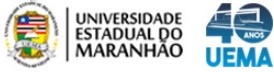 PROCESSO SELETIVO SIMPLIFICADO DO PROGRAMA ESPECIAL EAD UEMA 2022RELAÇÃO DE CANDIDATOS EXCEDENTES CONVOCADOS PARA MATRÍCULA NO 2º SEMESTRE DE 2022PERÍODO: EDITAL DE CONVOCAÇÃO .º 331/2022 PROG MATRICULA 13 a 16/9/2022 EADCAMPUS: 01-AçailândiaCURSO: 0101U0-Geografia Licenciatura - EaD02-MODALIDADE À DISTÂNCIA / 01-SISTEMA UNIVERSAL DE VAGASUNIVERSIDADE ESTADUAL DO MARANHÃO - UEMA SUPERINTENDÊNCIA DE CONCURSOS E SELETIVOS - SUCONS DIVISÃO DE OPERAÇÃO DE CONCURSOS VESTIBULARES - DOCVPROCESSO SELETIVO SIMPLIFICADO DO PROGRAMA ESPECIAL EAD UEMA 2022RELAÇÃO DE CANDIDATOS EXCEDENTES CONVOCADOS PARA MATRÍCULA NO 2º SEMESTRE DE 2022PERÍODO: EDITAL DE CONVOCAÇÃO .º 331/2022 PROG MATRICULA 13 a 16/9/2022 EADCAMPUS: 01-AçailândiaCURSO: 0102U0-Pedagogia Licenciatura - EaD02-MODALIDADE À DISTÂNCIA / 01-SISTEMA UNIVERSAL DE VAGASUNIVERSIDADE ESTADUAL DO MARANHÃO - UEMA SUPERINTENDÊNCIA DE CONCURSOS E SELETIVOS - SUCONS DIVISÃO DE OPERAÇÃO DE CONCURSOS VESTIBULARES - DOCVPROCESSO SELETIVO SIMPLIFICADO DO PROGRAMA ESPECIAL EAD UEMA 2022RELAÇÃO DE CANDIDATOS EXCEDENTES CONVOCADOS PARA MATRÍCULA NO 2º SEMESTRE DE 2022PERÍODO: EDITAL DE CONVOCAÇÃO .º 331/2022 PROG MATRICULA 13 a 16/9/2022 EADCAMPUS: 01-AçailândiaCURSO: 0103U0-Curso Superior de Tecnologia em Gestão Comercial - EaD02-MODALIDADE À DISTÂNCIA / 01-SISTEMA UNIVERSAL DE VAGASUNIVERSIDADE ESTADUAL DO MARANHÃO - UEMA SUPERINTENDÊNCIA DE CONCURSOS E SELETIVOS - SUCONS DIVISÃO DE OPERAÇÃO DE CONCURSOS VESTIBULARES - DOCVPROCESSO SELETIVO SIMPLIFICADO DO PROGRAMA ESPECIAL EAD UEMA 2022RELAÇÃO DE CANDIDATOS EXCEDENTES CONVOCADOS PARA MATRÍCULA NO 2º SEMESTRE DE 2022PERÍODO: EDITAL DE CONVOCAÇÃO .º 331/2022 PROG MATRICULA 13 a 16/9/2022 EADCAMPUS: 02-Água Doce do MaranhãoCURSO: 0201U0-Pedagogia Licenciatura - EaD02-MODALIDADE À DISTÂNCIA / 01-SISTEMA UNIVERSAL DE VAGASUNIVERSIDADE ESTADUAL DO MARANHÃO - UEMA SUPERINTENDÊNCIA DE CONCURSOS E SELETIVOS - SUCONS DIVISÃO DE OPERAÇÃO DE CONCURSOS VESTIBULARES - DOCVPROCESSO SELETIVO SIMPLIFICADO DO PROGRAMA ESPECIAL EAD UEMA 2022RELAÇÃO DE CANDIDATOS EXCEDENTES CONVOCADOS PARA MATRÍCULA NO 2º SEMESTRE DE 2022PERÍODO: EDITAL DE CONVOCAÇÃO .º 331/2022 PROG MATRICULA 13 a 16/9/2022 EADCAMPUS: 03-AlcântaraCURSO: 0301U0-Administração Pública Bacharelado - EaD02-MODALIDADE À DISTÂNCIA / 01-SISTEMA UNIVERSAL DE VAGASUNIVERSIDADE ESTADUAL DO MARANHÃO - UEMA SUPERINTENDÊNCIA DE CONCURSOS E SELETIVOS - SUCONS DIVISÃO DE OPERAÇÃO DE CONCURSOS VESTIBULARES - DOCVPROCESSO SELETIVO SIMPLIFICADO DO PROGRAMA ESPECIAL EAD UEMA 2022RELAÇÃO DE CANDIDATOS EXCEDENTES CONVOCADOS PARA MATRÍCULA NO 2º SEMESTRE DE 2022PERÍODO: EDITAL DE CONVOCAÇÃO .º 331/2022 PROG MATRICULA 13 a 16/9/2022 EADCAMPUS: 03-AlcântaraCURSO: 0302U0-Geografia Licenciatura - EaD02-MODALIDADE À DISTÂNCIA / 01-SISTEMA UNIVERSAL DE VAGASUNIVERSIDADE ESTADUAL DO MARANHÃO - UEMA SUPERINTENDÊNCIA DE CONCURSOS E SELETIVOS - SUCONS DIVISÃO DE OPERAÇÃO DE CONCURSOS VESTIBULARES - DOCVPROCESSO SELETIVO SIMPLIFICADO DO PROGRAMA ESPECIAL EAD UEMA 2022RELAÇÃO DE CANDIDATOS EXCEDENTESCONVOCADOS PARA MATRÍCULA NO 2º SEMESTRE DE 2022PERÍODO: EDITAL DE CONVOCAÇÃO .º 331/2022 PROG MATRICULA 13 a 16/9/2022 EADCAMPUS: 04-Alto ParnaíbaCURSO: 0402U0-Pedagogia Licenciatura - EaD02-MODALIDADE À DISTÂNCIA / 01-SISTEMA UNIVERSAL DE VAGASUNIVERSIDADE ESTADUAL DO MARANHÃO - UEMA SUPERINTENDÊNCIA DE CONCURSOS E SELETIVOS - SUCONS DIVISÃO DE OPERAÇÃO DE CONCURSOS VESTIBULARES - DOCVPROCESSO SELETIVO SIMPLIFICADO DO PROGRAMA ESPECIAL EAD UEMA 2022RELAÇÃO DE CANDIDATOS EXCEDENTES CONVOCADOS PARA MATRÍCULA NO 2º SEMESTRE DE 2022PERÍODO: EDITAL DE CONVOCAÇÃO .º 331/2022 PROG MATRICULA 13 a 16/9/2022 EADCAMPUS: 05-Apicum-AçuCURSO: 0502U0-Curso Superior de Tecnologia em Gestão Comercial - EaD02-MODALIDADE À DISTÂNCIA / 01-SISTEMA UNIVERSAL DE VAGASUNIVERSIDADE ESTADUAL DO MARANHÃO - UEMA SUPERINTENDÊNCIA DE CONCURSOS E SELETIVOS - SUCONS DIVISÃO DE OPERAÇÃO DE CONCURSOS VESTIBULARES - DOCVPROCESSO SELETIVO SIMPLIFICADO DO PROGRAMA ESPECIAL EAD UEMA 2022RELAÇÃO DE CANDIDATOS EXCEDENTES CONVOCADOS PARA MATRÍCULA NO 2º SEMESTRE DE 2022PERÍODO: EDITAL DE CONVOCAÇÃO .º 331/2022 PROG MATRICULA 13 a 16/9/2022 EADCAMPUS: 06-AxixáCURSO: 0601U0-Letras Língua Portuguesa - Licenciatura - EaD02-MODALIDADE À DISTÂNCIA / 01-SISTEMA UNIVERSAL DE VAGASUNIVERSIDADE ESTADUAL DO MARANHÃO - UEMA SUPERINTENDÊNCIA DE CONCURSOS E SELETIVOS - SUCONS DIVISÃO DE OPERAÇÃO DE CONCURSOS VESTIBULARES - DOCVPROCESSO SELETIVO SIMPLIFICADO DO PROGRAMA ESPECIAL EAD UEMA 2022RELAÇÃO DE CANDIDATOS EXCEDENTES CONVOCADOS PARA MATRÍCULA NO 2º SEMESTRE DE 2022PERÍODO: EDITAL DE CONVOCAÇÃO .º 331/2022 PROG MATRICULA 13 a 16/9/2022 EADCAMPUS: 06-AxixáCURSO: 0602U0-Pedagogia Licenciatura - EaD02-MODALIDADE À DISTÂNCIA / 01-SISTEMA UNIVERSAL DE VAGASUNIVERSIDADE ESTADUAL DO MARANHÃO - UEMA SUPERINTENDÊNCIA DE CONCURSOS E SELETIVOS - SUCONS DIVISÃO DE OPERAÇÃO DE CONCURSOS VESTIBULARES - DOCVPROCESSO SELETIVO SIMPLIFICADO DO PROGRAMA ESPECIAL EAD UEMA 2022RELAÇÃO DE CANDIDATOS EXCEDENTES CONVOCADOS PARA MATRÍCULA NO 2º SEMESTRE DE 2022PERÍODO: EDITAL DE CONVOCAÇÃO .º 331/2022 PROG MATRICULA 13 a 16/9/2022 EADCAMPUS: 06-AxixáCURSO: 0603U0-Curso Superior de Tecnologia em Gestão Comercial - EaD02-MODALIDADE À DISTÂNCIA / 01-SISTEMA UNIVERSAL DE VAGASUNIVERSIDADE ESTADUAL DO MARANHÃO - UEMA SUPERINTENDÊNCIA DE CONCURSOS E SELETIVOS - SUCONS DIVISÃO DE OPERAÇÃO DE CONCURSOS VESTIBULARES - DOCVPROCESSO SELETIVO SIMPLIFICADO DO PROGRAMA ESPECIAL EAD UEMA 2022RELAÇÃO DE CANDIDATOS EXCEDENTES CONVOCADOS PARA MATRÍCULA NO 2º SEMESTRE DE 2022PERÍODO: EDITAL DE CONVOCAÇÃO .º 331/2022 PROG MATRICULA 13 a 16/9/2022 EADCAMPUS: 07-BacabalCURSO: 0701U0-Administração Pública Bacharelado - EaD02-MODALIDADE À DISTÂNCIA / 01-SISTEMA UNIVERSAL DE VAGASUNIVERSIDADE ESTADUAL DO MARANHÃO - UEMA SUPERINTENDÊNCIA DE CONCURSOS E SELETIVOS - SUCONS DIVISÃO DE OPERAÇÃO DE CONCURSOS VESTIBULARES - DOCVPROCESSO SELETIVO SIMPLIFICADO DO PROGRAMA ESPECIAL EAD UEMA 2022RELAÇÃO DE CANDIDATOS EXCEDENTES CONVOCADOS PARA MATRÍCULA NO 2º SEMESTRE DE 2022PERÍODO: EDITAL DE CONVOCAÇÃO .º 331/2022 PROG MATRICULA 13 a 16/9/2022 EADCAMPUS: 07-BacabalCURSO: 0702U0-Física Licenciatura - EaD02-MODALIDADE À DISTÂNCIA / 01-SISTEMA UNIVERSAL DE VAGASORDEM	INSCRIÇÃO	NOME	IDENTIDADE	MÉDIA FINALUNIVERSIDADE ESTADUAL DO MARANHÃO - UEMA SUPERINTENDÊNCIA DE CONCURSOS E SELETIVOS - SUCONS DIVISÃO DE OPERAÇÃO DE CONCURSOS VESTIBULARES - DOCVPROCESSO SELETIVO SIMPLIFICADO DO PROGRAMA ESPECIAL EAD UEMA 2022RELAÇÃO DE CANDIDATOS EXCEDENTES CONVOCADOS PARA MATRÍCULA NO 2º SEMESTRE DE 2022PERÍODO: EDITAL DE CONVOCAÇÃO .º 331/2022 PROG MATRICULA 13 a 16/9/2022 EADCAMPUS: 07-BacabalCURSO: 0703U0-Pedagogia Licenciatura - EaD02-MODALIDADE À DISTÂNCIA / 01-SISTEMA UNIVERSAL DE VAGASUNIVERSIDADE ESTADUAL DO MARANHÃO - UEMA SUPERINTENDÊNCIA DE CONCURSOS E SELETIVOS - SUCONS DIVISÃO DE OPERAÇÃO DE CONCURSOS VESTIBULARES - DOCVPROCESSO SELETIVO SIMPLIFICADO DO PROGRAMA ESPECIAL EAD UEMA 2022RELAÇÃO DE CANDIDATOS EXCEDENTES CONVOCADOS PARA MATRÍCULA NO 2º SEMESTRE DE 2022PERÍODO: EDITAL DE CONVOCAÇÃO .º 331/2022 PROG MATRICULA 13 a 16/9/2022 EADCAMPUS: 07-BacabalCURSO: 0704U0-Curso Superior de Tecnologia em Gastronomia - EaD02-MODALIDADE À DISTÂNCIA / 01-SISTEMA UNIVERSAL DE VAGASUNIVERSIDADE ESTADUAL DO MARANHÃO - UEMA SUPERINTENDÊNCIA DE CONCURSOS E SELETIVOS - SUCONS DIVISÃO DE OPERAÇÃO DE CONCURSOS VESTIBULARES - DOCVPROCESSO SELETIVO SIMPLIFICADO DO PROGRAMA ESPECIAL EAD UEMA 2022RELAÇÃO DE CANDIDATOS EXCEDENTES CONVOCADOS PARA MATRÍCULA NO 2º SEMESTRE DE 2022PERÍODO: EDITAL DE CONVOCAÇÃO .º 331/2022 PROG MATRICULA 13 a 16/9/2022 EADCAMPUS: 08-BalsasCURSO: 0801U0-Geografia Licenciatura - EaD02-MODALIDADE À DISTÂNCIA / 01-SISTEMA UNIVERSAL DE VAGASORDEM	INSCRIÇÃO	NOME	IDENTIDADE	MÉDIA FINAL30	2022061845 NEWTON CHAVES DE OLIVEIRA	0433423220115-spp./MA	456,75Total: 1UNIVERSIDADE ESTADUAL DO MARANHÃO - UEMA SUPERINTENDÊNCIA DE CONCURSOS E SELETIVOS - SUCONS DIVISÃO DE OPERAÇÃO DE CONCURSOS VESTIBULARES - DOCVPROCESSO SELETIVO SIMPLIFICADO DO PROGRAMA ESPECIAL EAD UEMA 2022RELAÇÃO DE CANDIDATOS EXCEDENTES CONVOCADOS PARA MATRÍCULA NO 2º SEMESTRE DE 2022PERÍODO: EDITAL DE CONVOCAÇÃO .º 331/2022 PROG MATRICULA 13 a 16/9/2022 EADCAMPUS: 08-BalsasCURSO: 0802U0-Pedagogia Licenciatura - EaD02-MODALIDADE À DISTÂNCIA / 01-SISTEMA UNIVERSAL DE VAGASORDEM	INSCRIÇÃO	NOME	IDENTIDADE	MÉDIA FINAL29	2022076823 ELISANGELA DO NASCIMENTO BATISTA DOS SANTOS	0237073920021-Ma/MA	462,75 Total: 1UNIVERSIDADE ESTADUAL DO MARANHÃO - UEMA SUPERINTENDÊNCIA DE CONCURSOS E SELETIVOS - SUCONS DIVISÃO DE OPERAÇÃO DE CONCURSOS VESTIBULARES - DOCVPROCESSO SELETIVO SIMPLIFICADO DO PROGRAMA ESPECIAL EAD UEMA 2022RELAÇÃO DE CANDIDATOS EXCEDENTES CONVOCADOS PARA MATRÍCULA NO 2º SEMESTRE DE 2022PERÍODO: EDITAL DE CONVOCAÇÃO .º 331/2022 PROG MATRICULA 13 a 16/9/2022 EADCAMPUS: 08-BalsasCURSO: 0804U0-Curso Superior de Tecnologia em Segurança do Trabalho - EaD02-MODALIDADE À DISTÂNCIA / 01-SISTEMA UNIVERSAL DE VAGASUNIVERSIDADE ESTADUAL DO MARANHÃO - UEMA SUPERINTENDÊNCIA DE CONCURSOS E SELETIVOS - SUCONS DIVISÃO DE OPERAÇÃO DE CONCURSOS VESTIBULARES - DOCVPROCESSO SELETIVO SIMPLIFICADO DO PROGRAMA ESPECIAL EAD UEMA 2022RELAÇÃO DE CANDIDATOS EXCEDENTES CONVOCADOS PARA MATRÍCULA NO 2º SEMESTRE DE 2022PERÍODO: EDITAL DE CONVOCAÇÃO .º 331/2022 PROG MATRICULA 13 a 16/9/2022 EADCAMPUS: 09-Barra do CordaCURSO: 0901U0-Administração Pública Bacharelado - EaD02-MODALIDADE À DISTÂNCIA / 01-SISTEMA UNIVERSAL DE VAGASUNIVERSIDADE ESTADUAL DO MARANHÃO - UEMA SUPERINTENDÊNCIA DE CONCURSOS E SELETIVOS - SUCONS DIVISÃO DE OPERAÇÃO DE CONCURSOS VESTIBULARES - DOCVPROCESSO SELETIVO SIMPLIFICADO DO PROGRAMA ESPECIAL EAD UEMA 2022RELAÇÃO DE CANDIDATOS EXCEDENTES CONVOCADOS PARA MATRÍCULA NO 2º SEMESTRE DE 2022PERÍODO: EDITAL DE CONVOCAÇÃO .º 331/2022 PROG MATRICULA 13 a 16/9/2022 EADCAMPUS: 09-Barra do CordaCURSO: 0904U0-Curso Superior de Tecnologia em Segurança do Trabalho - EaD02-MODALIDADE À DISTÂNCIA / 01-SISTEMA UNIVERSAL DE VAGASUNIVERSIDADE ESTADUAL DO MARANHÃO - UEMA SUPERINTENDÊNCIA DE CONCURSOS E SELETIVOS - SUCONS DIVISÃO DE OPERAÇÃO DE CONCURSOS VESTIBULARES - DOCVPROCESSO SELETIVO SIMPLIFICADO DO PROGRAMA ESPECIAL EAD UEMA 2022RELAÇÃO DE CANDIDATOS EXCEDENTES CONVOCADOS PARA MATRÍCULA NO 2º SEMESTRE DE 2022PERÍODO: EDITAL DE CONVOCAÇÃO .º 331/2022 PROG MATRICULA 13 a 16/9/2022 EADCAMPUS: 10-BarreirinhasCURSO: 1001U0-Administração Pública Bacharelado - EaD02-MODALIDADE À DISTÂNCIA / 01-SISTEMA UNIVERSAL DE VAGASUNIVERSIDADE ESTADUAL DO MARANHÃO - UEMA SUPERINTENDÊNCIA DE CONCURSOS E SELETIVOS - SUCONS DIVISÃO DE OPERAÇÃO DE CONCURSOS VESTIBULARES - DOCVPROCESSO SELETIVO SIMPLIFICADO DO PROGRAMA ESPECIAL EAD UEMA 2022RELAÇÃO DE CANDIDATOS EXCEDENTES CONVOCADOS PARA MATRÍCULA NO 2º SEMESTRE DE 2022PERÍODO: EDITAL DE CONVOCAÇÃO .º 331/2022 PROG MATRICULA 13 a 16/9/2022 EADCAMPUS: 10-BarreirinhasCURSO: 1004U0-Curso Superior de Tecnologia em Gestão Comercial - EaD02-MODALIDADE À DISTÂNCIA / 01-SISTEMA UNIVERSAL DE VAGASUNIVERSIDADE ESTADUAL DO MARANHÃO - UEMA SUPERINTENDÊNCIA DE CONCURSOS E SELETIVOS - SUCONS DIVISÃO DE OPERAÇÃO DE CONCURSOS VESTIBULARES - DOCVPROCESSO SELETIVO SIMPLIFICADO DO PROGRAMA ESPECIAL EAD UEMA 2022RELAÇÃO DE CANDIDATOS EXCEDENTES CONVOCADOS PARA MATRÍCULA NO 2º SEMESTRE DE 2022PERÍODO: EDITAL DE CONVOCAÇÃO .º 331/2022 PROG MATRICULA 13 a 16/9/2022 EADCAMPUS: 11-Bom Jesus das SelvasCURSO: 1101U0-Letras Língua Portuguesa - Licenciatura - EaD02-MODALIDADE À DISTÂNCIA / 01-SISTEMA UNIVERSAL DE VAGASUNIVERSIDADE ESTADUAL DO MARANHÃO - UEMA SUPERINTENDÊNCIA DE CONCURSOS E SELETIVOS - SUCONS DIVISÃO DE OPERAÇÃO DE CONCURSOS VESTIBULARES - DOCVPROCESSO SELETIVO SIMPLIFICADO DO PROGRAMA ESPECIAL EAD UEMA 2022RELAÇÃO DE CANDIDATOS EXCEDENTES CONVOCADOS PARA MATRÍCULA NO 2º SEMESTRE DE 2022PERÍODO: EDITAL DE CONVOCAÇÃO .º 331/2022 PROG MATRICULA 13 a 16/9/2022 EADCAMPUS: 13-CarolinaCURSO: 1302U0-Letras Língua Portuguesa - Licenciatura - EaD02-MODALIDADE À DISTÂNCIA / 01-SISTEMA UNIVERSAL DE VAGASUNIVERSIDADE ESTADUAL DO MARANHÃO - UEMA SUPERINTENDÊNCIA DE CONCURSOS E SELETIVOS - SUCONS DIVISÃO DE OPERAÇÃO DE CONCURSOS VESTIBULARES - DOCVPROCESSO SELETIVO SIMPLIFICADO DO PROGRAMA ESPECIAL EAD UEMA 2022RELAÇÃO DE CANDIDATOS EXCEDENTES CONVOCADOS PARA MATRÍCULA NO 2º SEMESTRE DE 2022PERÍODO: EDITAL DE CONVOCAÇÃO .º 331/2022 PROG MATRICULA 13 a 16/9/2022 EADCAMPUS: 14-CarutaperaCURSO: 1401U0-Administração Pública Bacharelado - EaD02-MODALIDADE À DISTÂNCIA / 01-SISTEMA UNIVERSAL DE VAGASUNIVERSIDADE ESTADUAL DO MARANHÃO - UEMA SUPERINTENDÊNCIA DE CONCURSOS E SELETIVOS - SUCONS DIVISÃO DE OPERAÇÃO DE CONCURSOS VESTIBULARES - DOCVPROCESSO SELETIVO SIMPLIFICADO DO PROGRAMA ESPECIAL EAD UEMA 2022RELAÇÃO DE CANDIDATOS EXCEDENTES CONVOCADOS PARA MATRÍCULA NO 2º SEMESTRE DE 2022PERÍODO: EDITAL DE CONVOCAÇÃO .º 331/2022 PROG MATRICULA 13 a 16/9/2022 EADCAMPUS: 14-CarutaperaCURSO: 1402U0-Curso Superior de Tecnologia em Gestão Comercial - EaD02-MODALIDADE À DISTÂNCIA / 01-SISTEMA UNIVERSAL DE VAGASUNIVERSIDADE ESTADUAL DO MARANHÃO - UEMA SUPERINTENDÊNCIA DE CONCURSOS E SELETIVOS - SUCONS DIVISÃO DE OPERAÇÃO DE CONCURSOS VESTIBULARES - DOCVPROCESSO SELETIVO SIMPLIFICADO DO PROGRAMA ESPECIAL EAD UEMA 2022RELAÇÃO DE CANDIDATOS EXCEDENTES CONVOCADOS PARA MATRÍCULA NO 2º SEMESTRE DE 2022PERÍODO: EDITAL DE CONVOCAÇÃO .º 331/2022 PROG MATRICULA 13 a 16/9/2022 EADCAMPUS: 15-CaxiasCURSO: 1502U0-Geografia Licenciatura - EaD02-MODALIDADE À DISTÂNCIA / 01-SISTEMA UNIVERSAL DE VAGASUNIVERSIDADE ESTADUAL DO MARANHÃO - UEMA SUPERINTENDÊNCIA DE CONCURSOS E SELETIVOS - SUCONS DIVISÃO DE OPERAÇÃO DE CONCURSOS VESTIBULARES - DOCVPROCESSO SELETIVO SIMPLIFICADO DO PROGRAMA ESPECIAL EAD UEMA 2022RELAÇÃO DE CANDIDATOS EXCEDENTES CONVOCADOS PARA MATRÍCULA NO 2º SEMESTRE DE 2022PERÍODO: EDITAL DE CONVOCAÇÃO .º 331/2022 PROG MATRICULA 13 a 16/9/2022 EADCAMPUS: 15-CaxiasCURSO: 1503U0-Curso Superior de Tecnologia em Gastronomia - EaD02-MODALIDADE À DISTÂNCIA / 01-SISTEMA UNIVERSAL DE VAGASUNIVERSIDADE ESTADUAL DO MARANHÃO - UEMA SUPERINTENDÊNCIA DE CONCURSOS E SELETIVOS - SUCONS DIVISÃO DE OPERAÇÃO DE CONCURSOS VESTIBULARES - DOCVPROCESSO SELETIVO SIMPLIFICADO DO PROGRAMA ESPECIAL EAD UEMA 2022RELAÇÃO DE CANDIDATOS EXCEDENTES CONVOCADOS PARA MATRÍCULA NO 2º SEMESTRE DE 2022PERÍODO: EDITAL DE CONVOCAÇÃO .º 331/2022 PROG MATRICULA 13 a 16/9/2022 EADCAMPUS: 15-CaxiasCURSO: 1504U0-Curso Superior de Tecnologia em Segurança do Trabalho - EaD02-MODALIDADE À DISTÂNCIA / 01-SISTEMA UNIVERSAL DE VAGASUNIVERSIDADE ESTADUAL DO MARANHÃO - UEMA SUPERINTENDÊNCIA DE CONCURSOS E SELETIVOS - SUCONS DIVISÃO DE OPERAÇÃO DE CONCURSOS VESTIBULARES - DOCVPROCESSO SELETIVO SIMPLIFICADO DO PROGRAMA ESPECIAL EAD UEMA 2022RELAÇÃO DE CANDIDATOS EXCEDENTES CONVOCADOS PARA MATRÍCULA NO 2º SEMESTRE DE 2022PERÍODO: EDITAL DE CONVOCAÇÃO .º 331/2022 PROG MATRICULA 13 a 16/9/2022 EADCAMPUS: 16-CodóCURSO: 1601U0-Geografia Licenciatura - EaD02-MODALIDADE À DISTÂNCIA / 01-SISTEMA UNIVERSAL DE VAGASUNIVERSIDADE ESTADUAL DO MARANHÃO - UEMA SUPERINTENDÊNCIA DE CONCURSOS E SELETIVOS - SUCONS DIVISÃO DE OPERAÇÃO DE CONCURSOS VESTIBULARES - DOCVPROCESSO SELETIVO SIMPLIFICADO DO PROGRAMA ESPECIAL EAD UEMA 2022RELAÇÃO DE CANDIDATOS EXCEDENTES CONVOCADOS PARA MATRÍCULA NO 2º SEMESTRE DE 2022PERÍODO: EDITAL DE CONVOCAÇÃO .º 331/2022 PROG MATRICULA 13 a 16/9/2022 EADCAMPUS: 16-CodóCURSO: 1602U0-Letras Língua Portuguesa - Licenciatura - EaD02-MODALIDADE À DISTÂNCIA / 01-SISTEMA UNIVERSAL DE VAGASUNIVERSIDADE ESTADUAL DO MARANHÃO - UEMA SUPERINTENDÊNCIA DE CONCURSOS E SELETIVOS - SUCONS DIVISÃO DE OPERAÇÃO DE CONCURSOS VESTIBULARES - DOCVPROCESSO SELETIVO SIMPLIFICADO DO PROGRAMA ESPECIAL EAD UEMA 2022RELAÇÃO DE CANDIDATOS EXCEDENTES CONVOCADOS PARA MATRÍCULA NO 2º SEMESTRE DE 2022PERÍODO: EDITAL DE CONVOCAÇÃO .º 331/2022 PROG MATRICULA 13 a 16/9/2022 EADCAMPUS: 16-CodóCURSO: 1604U0-Curso Superior de Tecnologia em Gestão Comercial - EaD02-MODALIDADE À DISTÂNCIA / 01-SISTEMA UNIVERSAL DE VAGASUNIVERSIDADE ESTADUAL DO MARANHÃO - UEMA SUPERINTENDÊNCIA DE CONCURSOS E SELETIVOS - SUCONS DIVISÃO DE OPERAÇÃO DE CONCURSOS VESTIBULARES - DOCVPROCESSO SELETIVO SIMPLIFICADO DO PROGRAMA ESPECIAL EAD UEMA 2022RELAÇÃO DE CANDIDATOS EXCEDENTES CONVOCADOS PARA MATRÍCULA NO 2º SEMESTRE DE 2022PERÍODO: EDITAL DE CONVOCAÇÃO .º 331/2022 PROG MATRICULA 13 a 16/9/2022 EADCAMPUS: 17-Coelho NetoCURSO: 1701U0-Geografia Licenciatura - EaD02-MODALIDADE À DISTÂNCIA / 01-SISTEMA UNIVERSAL DE VAGASUNIVERSIDADE ESTADUAL DO MARANHÃO - UEMA SUPERINTENDÊNCIA DE CONCURSOS E SELETIVOS - SUCONS DIVISÃO DE OPERAÇÃO DE CONCURSOS VESTIBULARES - DOCVPROCESSO SELETIVO SIMPLIFICADO DO PROGRAMA ESPECIAL EAD UEMA 2022RELAÇÃO DE CANDIDATOS EXCEDENTES CONVOCADOS PARA MATRÍCULA NO 2º SEMESTRE DE 2022PERÍODO: EDITAL DE CONVOCAÇÃO .º 331/2022 PROG MATRICULA 13 a 16/9/2022 EADCAMPUS: 17-Coelho NetoCURSO: 1703U0-Pedagogia Licenciatura - EaD02-MODALIDADE À DISTÂNCIA / 01-SISTEMA UNIVERSAL DE VAGASUNIVERSIDADE ESTADUAL DO MARANHÃO - UEMA SUPERINTENDÊNCIA DE CONCURSOS E SELETIVOS - SUCONS DIVISÃO DE OPERAÇÃO DE CONCURSOS VESTIBULARES - DOCVPROCESSO SELETIVO SIMPLIFICADO DO PROGRAMA ESPECIAL EAD UEMA 2022RELAÇÃO DE CANDIDATOS EXCEDENTES CONVOCADOS PARA MATRÍCULA NO 2º SEMESTRE DE 2022PERÍODO: EDITAL DE CONVOCAÇÃO .º 331/2022 PROG MATRICULA 13 a 16/9/2022 EADCAMPUS: 17-Coelho NetoCURSO: 1704U0-Curso Superior de Tecnologia em Gastronomia - EaD02-MODALIDADE À DISTÂNCIA / 01-SISTEMA UNIVERSAL DE VAGASUNIVERSIDADE ESTADUAL DO MARANHÃO - UEMA SUPERINTENDÊNCIA DE CONCURSOS E SELETIVOS - SUCONS DIVISÃO DE OPERAÇÃO DE CONCURSOS VESTIBULARES - DOCVPROCESSO SELETIVO SIMPLIFICADO DO PROGRAMA ESPECIAL EAD UEMA 2022RELAÇÃO DE CANDIDATOS EXCEDENTES CONVOCADOS PARA MATRÍCULA NO 2º SEMESTRE DE 2022PERÍODO: EDITAL DE CONVOCAÇÃO .º 331/2022 PROG MATRICULA 13 a 16/9/2022 EADCAMPUS: 18-ColinasCURSO: 1801U0-Geografia Licenciatura - EaD02-MODALIDADE À DISTÂNCIA / 01-SISTEMA UNIVERSAL DE VAGASUNIVERSIDADE ESTADUAL DO MARANHÃO - UEMA SUPERINTENDÊNCIA DE CONCURSOS E SELETIVOS - SUCONS DIVISÃO DE OPERAÇÃO DE CONCURSOS VESTIBULARES - DOCVPROCESSO SELETIVO SIMPLIFICADO DO PROGRAMA ESPECIAL EAD UEMA 2022RELAÇÃO DE CANDIDATOS EXCEDENTES CONVOCADOS PARA MATRÍCULA NO 2º SEMESTRE DE 2022PERÍODO: EDITAL DE CONVOCAÇÃO .º 331/2022 PROG MATRICULA 13 a 16/9/2022 EADCAMPUS: 18-ColinasCURSO: 1802U0-Pedagogia Licenciatura - EaD02-MODALIDADE À DISTÂNCIA / 01-SISTEMA UNIVERSAL DE VAGASUNIVERSIDADE ESTADUAL DO MARANHÃO - UEMA SUPERINTENDÊNCIA DE CONCURSOS E SELETIVOS - SUCONS DIVISÃO DE OPERAÇÃO DE CONCURSOS VESTIBULARES - DOCVPROCESSO SELETIVO SIMPLIFICADO DO PROGRAMA ESPECIAL EAD UEMA 2022RELAÇÃO DE CANDIDATOS EXCEDENTES CONVOCADOS PARA MATRÍCULA NO 2º SEMESTRE DE 2022PERÍODO: EDITAL DE CONVOCAÇÃO .º 331/2022 PROG MATRICULA 13 a 16/9/2022 EADCAMPUS: 19-CoroatáCURSO: 1901U0-Administração Pública Bacharelado - EaD02-MODALIDADE À DISTÂNCIA / 01-SISTEMA UNIVERSAL DE VAGASORDEM	INSCRIÇÃO	NOME	IDENTIDADE	MÉDIA FINALUNIVERSIDADE ESTADUAL DO MARANHÃO - UEMA SUPERINTENDÊNCIA DE CONCURSOS E SELETIVOS - SUCONS DIVISÃO DE OPERAÇÃO DE CONCURSOS VESTIBULARES - DOCVPROCESSO SELETIVO SIMPLIFICADO DO PROGRAMA ESPECIAL EAD UEMA 2022RELAÇÃO DE CANDIDATOS EXCEDENTES CONVOCADOS PARA MATRÍCULA NO 2º SEMESTRE DE 2022PERÍODO: EDITAL DE CONVOCAÇÃO .º 331/2022 PROG MATRICULA 13 a 16/9/2022 EADCAMPUS: 19-CoroatáCURSO: 1902U0-Letras Língua Portuguesa - Licenciatura - EaD02-MODALIDADE À DISTÂNCIA / 01-SISTEMA UNIVERSAL DE VAGASUNIVERSIDADE ESTADUAL DO MARANHÃO - UEMA SUPERINTENDÊNCIA DE CONCURSOS E SELETIVOS - SUCONS DIVISÃO DE OPERAÇÃO DE CONCURSOS VESTIBULARES - DOCVPROCESSO SELETIVO SIMPLIFICADO DO PROGRAMA ESPECIAL EAD UEMA 2022RELAÇÃO DE CANDIDATOS EXCEDENTES CONVOCADOS PARA MATRÍCULA NO 2º SEMESTRE DE 2022PERÍODO: EDITAL DE CONVOCAÇÃO .º 331/2022 PROG MATRICULA 13 a 16/9/2022 EADCAMPUS: 19-CoroatáCURSO: 1903U0-Pedagogia Licenciatura - EaD02-MODALIDADE À DISTÂNCIA / 01-SISTEMA UNIVERSAL DE VAGASUNIVERSIDADE ESTADUAL DO MARANHÃO - UEMA SUPERINTENDÊNCIA DE CONCURSOS E SELETIVOS - SUCONS DIVISÃO DE OPERAÇÃO DE CONCURSOS VESTIBULARES - DOCVPROCESSO SELETIVO SIMPLIFICADO DO PROGRAMA ESPECIAL EAD UEMA 2022RELAÇÃO DE CANDIDATOS EXCEDENTES CONVOCADOS PARA MATRÍCULA NO 2º SEMESTRE DE 2022PERÍODO: EDITAL DE CONVOCAÇÃO .º 331/2022 PROG MATRICULA 13 a 16/9/2022 EADCAMPUS: 20-GrajaúCURSO: 2001U0-Administração Pública Bacharelado - EaD02-MODALIDADE À DISTÂNCIA / 01-SISTEMA UNIVERSAL DE VAGASUNIVERSIDADE ESTADUAL DO MARANHÃO - UEMA SUPERINTENDÊNCIA DE CONCURSOS E SELETIVOS - SUCONS DIVISÃO DE OPERAÇÃO DE CONCURSOS VESTIBULARES - DOCVPROCESSO SELETIVO SIMPLIFICADO DO PROGRAMA ESPECIAL EAD UEMA 2022RELAÇÃO DE CANDIDATOS EXCEDENTES CONVOCADOS PARA MATRÍCULA NO 2º SEMESTRE DE 2022PERÍODO: EDITAL DE CONVOCAÇÃO .º 331/2022 PROG MATRICULA 13 a 16/9/2022 EADCAMPUS: 20-GrajaúCURSO: 2002U0-Pedagogia Licenciatura - EaD02-MODALIDADE À DISTÂNCIA / 01-SISTEMA UNIVERSAL DE VAGASUNIVERSIDADE ESTADUAL DO MARANHÃO - UEMA SUPERINTENDÊNCIA DE CONCURSOS E SELETIVOS - SUCONS DIVISÃO DE OPERAÇÃO DE CONCURSOS VESTIBULARES - DOCVPROCESSO SELETIVO SIMPLIFICADO DO PROGRAMA ESPECIAL EAD UEMA 2022RELAÇÃO DE CANDIDATOS EXCEDENTES CONVOCADOS PARA MATRÍCULA NO 2º SEMESTRE DE 2022PERÍODO: EDITAL DE CONVOCAÇÃO .º 331/2022 PROG MATRICULA 13 a 16/9/2022 EADCAMPUS: 21-Humberto de CamposCURSO: 2101U0-Letras Língua Portuguesa - Licenciatura - EaD02-MODALIDADE À DISTÂNCIA / 01-SISTEMA UNIVERSAL DE VAGASUNIVERSIDADE ESTADUAL DO MARANHÃO - UEMA SUPERINTENDÊNCIA DE CONCURSOS E SELETIVOS - SUCONS DIVISÃO DE OPERAÇÃO DE CONCURSOS VESTIBULARES - DOCVPROCESSO SELETIVO SIMPLIFICADO DO PROGRAMA ESPECIAL EAD UEMA 2022RELAÇÃO DE CANDIDATOS EXCEDENTES CONVOCADOS PARA MATRÍCULA NO 2º SEMESTRE DE 2022PERÍODO: EDITAL DE CONVOCAÇÃO .º 331/2022 PROG MATRICULA 13 a 16/9/2022 EADCAMPUS: 21-Humberto de CamposCURSO: 2102U0-Pedagogia Licenciatura - EaD02-MODALIDADE À DISTÂNCIA / 01-SISTEMA UNIVERSAL DE VAGASUNIVERSIDADE ESTADUAL DO MARANHÃO - UEMA SUPERINTENDÊNCIA DE CONCURSOS E SELETIVOS - SUCONS DIVISÃO DE OPERAÇÃO DE CONCURSOS VESTIBULARES - DOCVPROCESSO SELETIVO SIMPLIFICADO DO PROGRAMA ESPECIAL EAD UEMA 2022RELAÇÃO DE CANDIDATOS EXCEDENTES CONVOCADOS PARA MATRÍCULA NO 2º SEMESTRE DE 2022PERÍODO: EDITAL DE CONVOCAÇÃO .º 331/2022 PROG MATRICULA 13 a 16/9/2022 EADCAMPUS: 22-ImperatrizCURSO: 2201U0-Administração Pública Bacharelado - EaD02-MODALIDADE À DISTÂNCIA / 01-SISTEMA UNIVERSAL DE VAGASUNIVERSIDADE ESTADUAL DO MARANHÃO - UEMA SUPERINTENDÊNCIA DE CONCURSOS E SELETIVOS - SUCONS DIVISÃO DE OPERAÇÃO DE CONCURSOS VESTIBULARES - DOCVPROCESSO SELETIVO SIMPLIFICADO DO PROGRAMA ESPECIAL EAD UEMA 2022RELAÇÃO DE CANDIDATOS EXCEDENTES CONVOCADOS PARA MATRÍCULA NO 2º SEMESTRE DE 2022PERÍODO: EDITAL DE CONVOCAÇÃO .º 331/2022 PROG MATRICULA 13 a 16/9/2022 EADCAMPUS: 22-ImperatrizCURSO: 2203U0-Pedagogia Licenciatura - EaD02-MODALIDADE À DISTÂNCIA / 01-SISTEMA UNIVERSAL DE VAGASUNIVERSIDADE ESTADUAL DO MARANHÃO - UEMA SUPERINTENDÊNCIA DE CONCURSOS E SELETIVOS - SUCONS DIVISÃO DE OPERAÇÃO DE CONCURSOS VESTIBULARES - DOCVPROCESSO SELETIVO SIMPLIFICADO DO PROGRAMA ESPECIAL EAD UEMA 2022RELAÇÃO DE CANDIDATOS EXCEDENTES CONVOCADOS PARA MATRÍCULA NO 2º SEMESTRE DE 2022PERÍODO: EDITAL DE CONVOCAÇÃO .º 331/2022 PROG MATRICULA 13 a 16/9/2022 EADCAMPUS: 23-Itapecuru MirimCURSO: 2301U0-Administração Pública Bacharelado - EaD02-MODALIDADE À DISTÂNCIA / 01-SISTEMA UNIVERSAL DE VAGASUNIVERSIDADE ESTADUAL DO MARANHÃO - UEMA SUPERINTENDÊNCIA DE CONCURSOS E SELETIVOS - SUCONS DIVISÃO DE OPERAÇÃO DE CONCURSOS VESTIBULARES - DOCVPROCESSO SELETIVO SIMPLIFICADO DO PROGRAMA ESPECIAL EAD UEMA 2022RELAÇÃO DE CANDIDATOS EXCEDENTES CONVOCADOS PARA MATRÍCULA NO 2º SEMESTRE DE 2022PERÍODO: EDITAL DE CONVOCAÇÃO .º 331/2022 PROG MATRICULA 13 a 16/9/2022 EADCAMPUS: 23-Itapecuru MirimCURSO: 2302U0-Pedagogia Licenciatura - EaD02-MODALIDADE À DISTÂNCIA / 01-SISTEMA UNIVERSAL DE VAGASUNIVERSIDADE ESTADUAL DO MARANHÃO - UEMA SUPERINTENDÊNCIA DE CONCURSOS E SELETIVOS - SUCONS DIVISÃO DE OPERAÇÃO DE CONCURSOS VESTIBULARES - DOCVPROCESSO SELETIVO SIMPLIFICADO DO PROGRAMA ESPECIAL EAD UEMA 2022RELAÇÃO DE CANDIDATOS EXCEDENTES CONVOCADOS PARA MATRÍCULA NO 2º SEMESTRE DE 2022PERÍODO: EDITAL DE CONVOCAÇÃO .º 331/2022 PROG MATRICULA 13 a 16/9/2022 EADCAMPUS: 23-Itapecuru MirimCURSO: 2303U0-Curso Superior de Tecnologia em Segurança do Trabalho - EaD02-MODALIDADE À DISTÂNCIA / 01-SISTEMA UNIVERSAL DE VAGASUNIVERSIDADE ESTADUAL DO MARANHÃO - UEMA SUPERINTENDÊNCIA DE CONCURSOS E SELETIVOS - SUCONS DIVISÃO DE OPERAÇÃO DE CONCURSOS VESTIBULARES - DOCVPROCESSO SELETIVO SIMPLIFICADO DO PROGRAMA ESPECIAL EAD UEMA 2022RELAÇÃO DE CANDIDATOS EXCEDENTES CONVOCADOS PARA MATRÍCULA NO 2º SEMESTRE DE 2022PERÍODO: EDITAL DE CONVOCAÇÃO .º 331/2022 PROG MATRICULA 13 a 16/9/2022 EADCAMPUS: 24-Lago da PedraCURSO: 2401U0-Geografia Licenciatura - EaD02-MODALIDADE À DISTÂNCIA / 01-SISTEMA UNIVERSAL DE VAGASUNIVERSIDADE ESTADUAL DO MARANHÃO - UEMA SUPERINTENDÊNCIA DE CONCURSOS E SELETIVOS - SUCONS DIVISÃO DE OPERAÇÃO DE CONCURSOS VESTIBULARES - DOCVPROCESSO SELETIVO SIMPLIFICADO DO PROGRAMA ESPECIAL EAD UEMA 2022RELAÇÃO DE CANDIDATOS EXCEDENTES CONVOCADOS PARA MATRÍCULA NO 2º SEMESTRE DE 2022PERÍODO: EDITAL DE CONVOCAÇÃO .º 331/2022 PROG MATRICULA 13 a 16/9/2022 EADCAMPUS: 24-Lago da PedraCURSO: 2402U0-Pedagogia Licenciatura - EaD02-MODALIDADE À DISTÂNCIA / 01-SISTEMA UNIVERSAL DE VAGASUNIVERSIDADE ESTADUAL DO MARANHÃO - UEMA SUPERINTENDÊNCIA DE CONCURSOS E SELETIVOS - SUCONS DIVISÃO DE OPERAÇÃO DE CONCURSOS VESTIBULARES - DOCVPROCESSO SELETIVO SIMPLIFICADO DO PROGRAMA ESPECIAL EAD UEMA 2022RELAÇÃO DE CANDIDATOS EXCEDENTES CONVOCADOS PARA MATRÍCULA NO 2º SEMESTRE DE 2022PERÍODO: EDITAL DE CONVOCAÇÃO .º 331/2022 PROG MATRICULA 13 a 16/9/2022 EADCAMPUS: 25-LoretoCURSO: 2501U0-Administração Pública Bacharelado - EaD02-MODALIDADE À DISTÂNCIA / 01-SISTEMA UNIVERSAL DE VAGASUNIVERSIDADE ESTADUAL DO MARANHÃO - UEMA SUPERINTENDÊNCIA DE CONCURSOS E SELETIVOS - SUCONS DIVISÃO DE OPERAÇÃO DE CONCURSOS VESTIBULARES - DOCVPROCESSO SELETIVO SIMPLIFICADO DO PROGRAMA ESPECIAL EAD UEMA 2022RELAÇÃO DE CANDIDATOS EXCEDENTES CONVOCADOS PARA MATRÍCULA NO 2º SEMESTRE DE 2022PERÍODO: EDITAL DE CONVOCAÇÃO .º 331/2022 PROG MATRICULA 13 a 16/9/2022 EADCAMPUS: 25-LoretoCURSO: 2502U0-Letras Língua Portuguesa - Licenciatura - EaD02-MODALIDADE À DISTÂNCIA / 01-SISTEMA UNIVERSAL DE VAGASUNIVERSIDADE ESTADUAL DO MARANHÃO - UEMA SUPERINTENDÊNCIA DE CONCURSOS E SELETIVOS - SUCONS DIVISÃO DE OPERAÇÃO DE CONCURSOS VESTIBULARES - DOCVPROCESSO SELETIVO SIMPLIFICADO DO PROGRAMA ESPECIAL EAD UEMA 2022RELAÇÃO DE CANDIDATOS EXCEDENTES CONVOCADOS PARA MATRÍCULA NO 2º SEMESTRE DE 2022PERÍODO: EDITAL DE CONVOCAÇÃO .º 331/2022 PROG MATRICULA 13 a 16/9/2022 EADCAMPUS: 26-PedreirasCURSO: 2601U0-Administração Pública Bacharelado - EaD02-MODALIDADE À DISTÂNCIA / 01-SISTEMA UNIVERSAL DE VAGASUNIVERSIDADE ESTADUAL DO MARANHÃO - UEMA SUPERINTENDÊNCIA DE CONCURSOS E SELETIVOS - SUCONS DIVISÃO DE OPERAÇÃO DE CONCURSOS VESTIBULARES - DOCVPROCESSO SELETIVO SIMPLIFICADO DO PROGRAMA ESPECIAL EAD UEMA 2022RELAÇÃO DE CANDIDATOS EXCEDENTES CONVOCADOS PARA MATRÍCULA NO 2º SEMESTRE DE 2022PERÍODO: EDITAL DE CONVOCAÇÃO .º 331/2022 PROG MATRICULA 13 a 16/9/2022 EADCAMPUS: 26-PedreirasCURSO: 2602U0-Pedagogia Licenciatura - EaD02-MODALIDADE À DISTÂNCIA / 01-SISTEMA UNIVERSAL DE VAGASUNIVERSIDADE ESTADUAL DO MARANHÃO - UEMA SUPERINTENDÊNCIA DE CONCURSOS E SELETIVOS - SUCONS DIVISÃO DE OPERAÇÃO DE CONCURSOS VESTIBULARES - DOCVPROCESSO SELETIVO SIMPLIFICADO DO PROGRAMA ESPECIAL EAD UEMA 2022RELAÇÃO DE CANDIDATOS EXCEDENTES CONVOCADOS PARA MATRÍCULA NO 2º SEMESTRE DE 2022PERÍODO: EDITAL DE CONVOCAÇÃO .º 331/2022 PROG MATRICULA 13 a 16/9/2022 EADCAMPUS: 27-PinheiroCURSO: 2701U0-Letras Língua Portuguesa - Licenciatura - EaD02-MODALIDADE À DISTÂNCIA / 01-SISTEMA UNIVERSAL DE VAGASUNIVERSIDADE ESTADUAL DO MARANHÃO - UEMA SUPERINTENDÊNCIA DE CONCURSOS E SELETIVOS - SUCONS DIVISÃO DE OPERAÇÃO DE CONCURSOS VESTIBULARES - DOCVPROCESSO SELETIVO SIMPLIFICADO DO PROGRAMA ESPECIAL EAD UEMA 2022RELAÇÃO DE CANDIDATOS EXCEDENTES CONVOCADOS PARA MATRÍCULA NO 2º SEMESTRE DE 2022PERÍODO: EDITAL DE CONVOCAÇÃO .º 331/2022 PROG MATRICULA 13 a 16/9/2022 EADCAMPUS: 27-PinheiroCURSO: 2703U0-Curso Superior de Tecnologia em Segurança do Trabalho - EaD02-MODALIDADE À DISTÂNCIA / 01-SISTEMA UNIVERSAL DE VAGASUNIVERSIDADE ESTADUAL DO MARANHÃO - UEMA SUPERINTENDÊNCIA DE CONCURSOS E SELETIVOS - SUCONS DIVISÃO DE OPERAÇÃO DE CONCURSOS VESTIBULARES - DOCVPROCESSO SELETIVO SIMPLIFICADO DO PROGRAMA ESPECIAL EAD UEMA 2022RELAÇÃO DE CANDIDATOS EXCEDENTES CONVOCADOS PARA MATRÍCULA NO 2º SEMESTRE DE 2022PERÍODO: EDITAL DE CONVOCAÇÃO .º 331/2022 PROG MATRICULA 13 a 16/9/2022 EADCAMPUS: 28-Porto FrancoCURSO: 2802U0-Letras Língua Portuguesa - Licenciatura - EaD02-MODALIDADE À DISTÂNCIA / 01-SISTEMA UNIVERSAL DE VAGASUNIVERSIDADE ESTADUAL DO MARANHÃO - UEMA SUPERINTENDÊNCIA DE CONCURSOS E SELETIVOS - SUCONS DIVISÃO DE OPERAÇÃO DE CONCURSOS VESTIBULARES - DOCVPROCESSO SELETIVO SIMPLIFICADO DO PROGRAMA ESPECIAL EAD UEMA 2022RELAÇÃO DE CANDIDATOS EXCEDENTES CONVOCADOS PARA MATRÍCULA NO 2º SEMESTRE DE 2022PERÍODO: EDITAL DE CONVOCAÇÃO .º 331/2022 PROG MATRICULA 13 a 16/9/2022 EADCAMPUS: 28-Porto FrancoCURSO: 2803U0-Pedagogia Licenciatura - EaD02-MODALIDADE À DISTÂNCIA / 01-SISTEMA UNIVERSAL DE VAGASUNIVERSIDADE ESTADUAL DO MARANHÃO - UEMA SUPERINTENDÊNCIA DE CONCURSOS E SELETIVOS - SUCONS DIVISÃO DE OPERAÇÃO DE CONCURSOS VESTIBULARES - DOCVPROCESSO SELETIVO SIMPLIFICADO DO PROGRAMA ESPECIAL EAD UEMA 2022RELAÇÃO DE CANDIDATOS EXCEDENTES CONVOCADOS PARA MATRÍCULA NO 2º SEMESTRE DE 2022PERÍODO: EDITAL DE CONVOCAÇÃO .º 331/2022 PROG MATRICULA 13 a 16/9/2022 EADCAMPUS: 29-Presidente DutraCURSO: 2901U0-Administração Pública Bacharelado - EaD02-MODALIDADE À DISTÂNCIA / 01-SISTEMA UNIVERSAL DE VAGASUNIVERSIDADE ESTADUAL DO MARANHÃO - UEMA SUPERINTENDÊNCIA DE CONCURSOS E SELETIVOS - SUCONS DIVISÃO DE OPERAÇÃO DE CONCURSOS VESTIBULARES - DOCVPROCESSO SELETIVO SIMPLIFICADO DO PROGRAMA ESPECIAL EAD UEMA 2022RELAÇÃO DE CANDIDATOS EXCEDENTESCONVOCADOS PARA MATRÍCULA NO 2º SEMESTRE DE 2022PERÍODO: EDITAL DE CONVOCAÇÃO .º 331/2022 PROG MATRICULA 13 a 16/9/2022 EADCAMPUS: 29-Presidente DutraCURSO: 2903U0-Pedagogia Licenciatura - EaD02-MODALIDADE À DISTÂNCIA / 01-SISTEMA UNIVERSAL DE VAGASUNIVERSIDADE ESTADUAL DO MARANHÃO - UEMA SUPERINTENDÊNCIA DE CONCURSOS E SELETIVOS - SUCONS DIVISÃO DE OPERAÇÃO DE CONCURSOS VESTIBULARES - DOCVPROCESSO SELETIVO SIMPLIFICADO DO PROGRAMA ESPECIAL EAD UEMA 2022RELAÇÃO DE CANDIDATOS EXCEDENTES CONVOCADOS PARA MATRÍCULA NO 2º SEMESTRE DE 2022PERÍODO: EDITAL DE CONVOCAÇÃO .º 331/2022 PROG MATRICULA 13 a 16/9/2022 EADCAMPUS: 30-Santa InêsCURSO: 3001U0-Administração Pública Bacharelado - EaD02-MODALIDADE À DISTÂNCIA / 01-SISTEMA UNIVERSAL DE VAGASUNIVERSIDADE ESTADUAL DO MARANHÃO - UEMA SUPERINTENDÊNCIA DE CONCURSOS E SELETIVOS - SUCONS DIVISÃO DE OPERAÇÃO DE CONCURSOS VESTIBULARES - DOCVPROCESSO SELETIVO SIMPLIFICADO DO PROGRAMA ESPECIAL EAD UEMA 2022RELAÇÃO DE CANDIDATOS EXCEDENTES CONVOCADOS PARA MATRÍCULA NO 2º SEMESTRE DE 2022PERÍODO: EDITAL DE CONVOCAÇÃO .º 331/2022 PROG MATRICULA 13 a 16/9/2022 EADCAMPUS: 30-Santa InêsCURSO: 3002U0-Letras Língua Portuguesa - Licenciatura - EaD02-MODALIDADE À DISTÂNCIA / 01-SISTEMA UNIVERSAL DE VAGASUNIVERSIDADE ESTADUAL DO MARANHÃO - UEMA SUPERINTENDÊNCIA DE CONCURSOS E SELETIVOS - SUCONS DIVISÃO DE OPERAÇÃO DE CONCURSOS VESTIBULARES - DOCVPROCESSO SELETIVO SIMPLIFICADO DO PROGRAMA ESPECIAL EAD UEMA 2022RELAÇÃO DE CANDIDATOS EXCEDENTES CONVOCADOS PARA MATRÍCULA NO 2º SEMESTRE DE 2022PERÍODO: EDITAL DE CONVOCAÇÃO .º 331/2022 PROG MATRICULA 13 a 16/9/2022 EADCAMPUS: 30-Santa InêsCURSO: 3004U0-Curso Superior de Tecnologia em Segurança do Trabalho - EaD02-MODALIDADE À DISTÂNCIA / 01-SISTEMA UNIVERSAL DE VAGASUNIVERSIDADE ESTADUAL DO MARANHÃO - UEMA SUPERINTENDÊNCIA DE CONCURSOS E SELETIVOS - SUCONS DIVISÃO DE OPERAÇÃO DE CONCURSOS VESTIBULARES - DOCVPROCESSO SELETIVO SIMPLIFICADO DO PROGRAMA ESPECIAL EAD UEMA 2022RELAÇÃO DE CANDIDATOS EXCEDENTES CONVOCADOS PARA MATRÍCULA NO 2º SEMESTRE DE 2022PERÍODO: EDITAL DE CONVOCAÇÃO .º 331/2022 PROG MATRICULA 13 a 16/9/2022 EADCAMPUS: 31-Santa Quitéria do MaranhãoCURSO: 3101U0-Letras Língua Portuguesa - Licenciatura - EaD02-MODALIDADE À DISTÂNCIA / 01-SISTEMA UNIVERSAL DE VAGASUNIVERSIDADE ESTADUAL DO MARANHÃO - UEMA SUPERINTENDÊNCIA DE CONCURSOS E SELETIVOS - SUCONS DIVISÃO DE OPERAÇÃO DE CONCURSOS VESTIBULARES - DOCVPROCESSO SELETIVO SIMPLIFICADO DO PROGRAMA ESPECIAL EAD UEMA 2022RELAÇÃO DE CANDIDATOS EXCEDENTES CONVOCADOS PARA MATRÍCULA NO 2º SEMESTRE DE 2022PERÍODO: EDITAL DE CONVOCAÇÃO .º 331/2022 PROG MATRICULA 13 a 16/9/2022 EADCAMPUS: 32-São BentoCURSO: 3201U0-Administração Pública Bacharelado - EaD02-MODALIDADE À DISTÂNCIA / 01-SISTEMA UNIVERSAL DE VAGASUNIVERSIDADE ESTADUAL DO MARANHÃO - UEMA SUPERINTENDÊNCIA DE CONCURSOS E SELETIVOS - SUCONS DIVISÃO DE OPERAÇÃO DE CONCURSOS VESTIBULARES - DOCVPROCESSO SELETIVO SIMPLIFICADO DO PROGRAMA ESPECIAL EAD UEMA 2022RELAÇÃO DE CANDIDATOS EXCEDENTES CONVOCADOS PARA MATRÍCULA NO 2º SEMESTRE DE 2022PERÍODO: EDITAL DE CONVOCAÇÃO .º 331/2022 PROG MATRICULA 13 a 16/9/2022 EADCAMPUS: 32-São BentoCURSO: 3202U0-Letras Língua Portuguesa - Licenciatura - EaD02-MODALIDADE À DISTÂNCIA / 01-SISTEMA UNIVERSAL DE VAGASUNIVERSIDADE ESTADUAL DO MARANHÃO - UEMA SUPERINTENDÊNCIA DE CONCURSOS E SELETIVOS - SUCONS DIVISÃO DE OPERAÇÃO DE CONCURSOS VESTIBULARES - DOCVPROCESSO SELETIVO SIMPLIFICADO DO PROGRAMA ESPECIAL EAD UEMA 2022RELAÇÃO DE CANDIDATOS EXCEDENTES CONVOCADOS PARA MATRÍCULA NO 2º SEMESTRE DE 2022PERÍODO: EDITAL DE CONVOCAÇÃO .º 331/2022 PROG MATRICULA 13 a 16/9/2022 EADCAMPUS: 32-São BentoCURSO: 3203U0-Pedagogia Licenciatura - EaD02-MODALIDADE À DISTÂNCIA / 01-SISTEMA UNIVERSAL DE VAGASUNIVERSIDADE ESTADUAL DO MARANHÃO - UEMA SUPERINTENDÊNCIA DE CONCURSOS E SELETIVOS - SUCONS DIVISÃO DE OPERAÇÃO DE CONCURSOS VESTIBULARES - DOCVPROCESSO SELETIVO SIMPLIFICADO DO PROGRAMA ESPECIAL EAD UEMA 2022RELAÇÃO DE CANDIDATOS EXCEDENTES CONVOCADOS PARA MATRÍCULA NO 2º SEMESTRE DE 2022PERÍODO: EDITAL DE CONVOCAÇÃO .º 331/2022 PROG MATRICULA 13 a 16/9/2022 EADCAMPUS: 33-São João dos PatosCURSO: 3303U0-Pedagogia Licenciatura - EaD02-MODALIDADE À DISTÂNCIA / 01-SISTEMA UNIVERSAL DE VAGASORDEM	INSCRIÇÃO	NOME	IDENTIDADE	MÉDIA FINALUNIVERSIDADE ESTADUAL DO MARANHÃO - UEMA SUPERINTENDÊNCIA DE CONCURSOS E SELETIVOS - SUCONS DIVISÃO DE OPERAÇÃO DE CONCURSOS VESTIBULARES - DOCVPROCESSO SELETIVO SIMPLIFICADO DO PROGRAMA ESPECIAL EAD UEMA 2022RELAÇÃO DE CANDIDATOS EXCEDENTES CONVOCADOS PARA MATRÍCULA NO 2º SEMESTRE DE 2022PERÍODO: EDITAL DE CONVOCAÇÃO .º 331/2022 PROG MATRICULA 13 a 16/9/2022 EADCAMPUS: 33-São João dos PatosCURSO: 3304U0-Curso Superior de Tecnologia em Gestão Comercial - EaD02-MODALIDADE À DISTÂNCIA / 01-SISTEMA UNIVERSAL DE VAGASUNIVERSIDADE ESTADUAL DO MARANHÃO - UEMA SUPERINTENDÊNCIA DE CONCURSOS E SELETIVOS - SUCONS DIVISÃO DE OPERAÇÃO DE CONCURSOS VESTIBULARES - DOCVPROCESSO SELETIVO SIMPLIFICADO DO PROGRAMA ESPECIAL EAD UEMA 2022RELAÇÃO DE CANDIDATOS EXCEDENTES CONVOCADOS PARA MATRÍCULA NO 2º SEMESTRE DE 2022PERÍODO: EDITAL DE CONVOCAÇÃO .º 331/2022 PROG MATRICULA 13 a 16/9/2022 EADCAMPUS: 34-São LuísCURSO: 3401U0-Administração Pública Bacharelado - EaD02-MODALIDADE À DISTÂNCIA / 01-SISTEMA UNIVERSAL DE VAGASUNIVERSIDADE ESTADUAL DO MARANHÃO - UEMA SUPERINTENDÊNCIA DE CONCURSOS E SELETIVOS - SUCONS DIVISÃO DE OPERAÇÃO DE CONCURSOS VESTIBULARES - DOCVPROCESSO SELETIVO SIMPLIFICADO DO PROGRAMA ESPECIAL EAD UEMA 2022RELAÇÃO DE CANDIDATOS EXCEDENTES CONVOCADOS PARA MATRÍCULA NO 2º SEMESTRE DE 2022PERÍODO: EDITAL DE CONVOCAÇÃO .º 331/2022 PROG MATRICULA 13 a 16/9/2022 EADCAMPUS: 34-São LuísCURSO: 3402U0-Geografia Licenciatura - EaD02-MODALIDADE À DISTÂNCIA / 01-SISTEMA UNIVERSAL DE VAGASORDEM	INSCRIÇÃO	NOME	IDENTIDADE	MÉDIA FINALUNIVERSIDADE ESTADUAL DO MARANHÃO - UEMA SUPERINTENDÊNCIA DE CONCURSOS E SELETIVOS - SUCONS DIVISÃO DE OPERAÇÃO DE CONCURSOS VESTIBULARES - DOCVPROCESSO SELETIVO SIMPLIFICADO DO PROGRAMA ESPECIAL EAD UEMA 2022RELAÇÃO DE CANDIDATOS EXCEDENTES CONVOCADOS PARA MATRÍCULA NO 2º SEMESTRE DE 2022PERÍODO: EDITAL DE CONVOCAÇÃO .º 331/2022 PROG MATRICULA 13 a 16/9/2022 EADCAMPUS: 34-São LuísCURSO: 3403U0-Música Licenciatura - EaD02-MODALIDADE À DISTÂNCIA / 01-SISTEMA UNIVERSAL DE VAGASUNIVERSIDADE ESTADUAL DO MARANHÃO - UEMA SUPERINTENDÊNCIA DE CONCURSOS E SELETIVOS - SUCONS DIVISÃO DE OPERAÇÃO DE CONCURSOS VESTIBULARES - DOCVPROCESSO SELETIVO SIMPLIFICADO DO PROGRAMA ESPECIAL EAD UEMA 2022RELAÇÃO DE CANDIDATOS EXCEDENTES CONVOCADOS PARA MATRÍCULA NO 2º SEMESTRE DE 2022PERÍODO: EDITAL DE CONVOCAÇÃO .º 331/2022 PROG MATRICULA 13 a 16/9/2022 EADCAMPUS: 34-São LuísCURSO: 3404U0-Curso Superior de Tecnologia em Gastronomia - EaD02-MODALIDADE À DISTÂNCIA / 01-SISTEMA UNIVERSAL DE VAGASUNIVERSIDADE ESTADUAL DO MARANHÃO - UEMA SUPERINTENDÊNCIA DE CONCURSOS E SELETIVOS - SUCONS DIVISÃO DE OPERAÇÃO DE CONCURSOS VESTIBULARES - DOCVPROCESSO SELETIVO SIMPLIFICADO DO PROGRAMA ESPECIAL EAD UEMA 2022RELAÇÃO DE CANDIDATOS EXCEDENTES CONVOCADOS PARA MATRÍCULA NO 2º SEMESTRE DE 2022PERÍODO: EDITAL DE CONVOCAÇÃO .º 331/2022 PROG MATRICULA 13 a 16/9/2022 EADCAMPUS: 34-São LuísCURSO: 3405U0-Curso Superior de Tecnologia em Segurança do Trabalho - EaD02-MODALIDADE À DISTÂNCIA / 01-SISTEMA UNIVERSAL DE VAGASUNIVERSIDADE ESTADUAL DO MARANHÃO - UEMA SUPERINTENDÊNCIA DE CONCURSOS E SELETIVOS - SUCONS DIVISÃO DE OPERAÇÃO DE CONCURSOS VESTIBULARES - DOCVPROCESSO SELETIVO SIMPLIFICADO DO PROGRAMA ESPECIAL EAD UEMA 2022RELAÇÃO DE CANDIDATOS EXCEDENTES CONVOCADOS PARA MATRÍCULA NO 2º SEMESTRE DE 2022PERÍODO: EDITAL DE CONVOCAÇÃO .º 331/2022 PROG MATRICULA 13 a 16/9/2022 EADCAMPUS: 35-TimonCURSO: 3501U0-Geografia Licenciatura - EaD02-MODALIDADE À DISTÂNCIA / 01-SISTEMA UNIVERSAL DE VAGASUNIVERSIDADE ESTADUAL DO MARANHÃO - UEMA SUPERINTENDÊNCIA DE CONCURSOS E SELETIVOS - SUCONS DIVISÃO DE OPERAÇÃO DE CONCURSOS VESTIBULARES - DOCVPROCESSO SELETIVO SIMPLIFICADO DO PROGRAMA ESPECIAL EAD UEMA 2022RELAÇÃO DE CANDIDATOS EXCEDENTES CONVOCADOS PARA MATRÍCULA NO 2º SEMESTRE DE 2022PERÍODO: EDITAL DE CONVOCAÇÃO .º 331/2022 PROG MATRICULA 13 a 16/9/2022 EADCAMPUS: 35-TimonCURSO: 3503U0-Pedagogia Licenciatura - EaD02-MODALIDADE À DISTÂNCIA / 01-SISTEMA UNIVERSAL DE VAGASUNIVERSIDADE ESTADUAL DO MARANHÃO - UEMA SUPERINTENDÊNCIA DE CONCURSOS E SELETIVOS - SUCONS DIVISÃO DE OPERAÇÃO DE CONCURSOS VESTIBULARES - DOCVPROCESSO SELETIVO SIMPLIFICADO DO PROGRAMA ESPECIAL EAD UEMA 2022RELAÇÃO DE CANDIDATOS EXCEDENTES CONVOCADOS PARA MATRÍCULA NO 2º SEMESTRE DE 2022PERÍODO: EDITAL DE CONVOCAÇÃO .º 331/2022 PROG MATRICULA 13 a 16/9/2022 EADCAMPUS: 35-TimonCURSO: 3504U0-Curso Superior de Tecnologia em Gestão Comercial - EaD02-MODALIDADE À DISTÂNCIA / 01-SISTEMA UNIVERSAL DE VAGASUNIVERSIDADE ESTADUAL DO MARANHÃO - UEMA SUPERINTENDÊNCIA DE CONCURSOS E SELETIVOS - SUCONS DIVISÃO DE OPERAÇÃO DE CONCURSOS VESTIBULARES - DOCVPROCESSO SELETIVO SIMPLIFICADO DO PROGRAMA ESPECIAL EAD UEMA 2022RELAÇÃO DE CANDIDATOS EXCEDENTES CONVOCADOS PARA MATRÍCULA NO 2º SEMESTRE DE 2022PERÍODO: EDITAL DE CONVOCAÇÃO .º 331/2022 PROG MATRICULA 13 a 16/9/2022 EADCAMPUS: 36-VianaCURSO: 3601U0-Física Licenciatura - EaD02-MODALIDADE À DISTÂNCIA / 01-SISTEMA UNIVERSAL DE VAGASUNIVERSIDADE ESTADUAL DO MARANHÃO - UEMA SUPERINTENDÊNCIA DE CONCURSOS E SELETIVOS - SUCONS DIVISÃO DE OPERAÇÃO DE CONCURSOS VESTIBULARES - DOCVPROCESSO SELETIVO SIMPLIFICADO DO PROGRAMA ESPECIAL EAD UEMA 2022RELAÇÃO DE CANDIDATOS EXCEDENTES CONVOCADOS PARA MATRÍCULA NO 2º SEMESTRE DE 2022PERÍODO: EDITAL DE CONVOCAÇÃO .º 331/2022 PROG MATRICULA 13 a 16/9/2022 EADCAMPUS: 36-VianaCURSO: 3602U0-Letras Língua Portuguesa - Licenciatura - EaD02-MODALIDADE À DISTÂNCIA / 01-SISTEMA UNIVERSAL DE VAGASUNIVERSIDADE ESTADUAL DO MARANHÃO - UEMA SUPERINTENDÊNCIA DE CONCURSOS E SELETIVOS - SUCONS DIVISÃO DE OPERAÇÃO DE CONCURSOS VESTIBULARES - DOCVPROCESSO SELETIVO SIMPLIFICADO DO PROGRAMA ESPECIAL EAD UEMA 2022RELAÇÃO DE CANDIDATOS EXCEDENTES CONVOCADOS PARA MATRÍCULA NO 2º SEMESTRE DE 2022PERÍODO: EDITAL DE CONVOCAÇÃO .º 331/2022 PROG MATRICULA 13 a 16/9/2022 EADCAMPUS: 36-VianaCURSO: 3603U0-Pedagogia Licenciatura - EaD02-MODALIDADE À DISTÂNCIA / 01-SISTEMA UNIVERSAL DE VAGASUNIVERSIDADE ESTADUAL DO MARANHÃO - UEMA SUPERINTENDÊNCIA DE CONCURSOS E SELETIVOS - SUCONS DIVISÃO DE OPERAÇÃO DE CONCURSOS VESTIBULARES - DOCVPROCESSO SELETIVO SIMPLIFICADO DO PROGRAMA ESPECIAL EAD UEMA 2022RELAÇÃO DE CANDIDATOS EXCEDENTES CONVOCADOS PARA MATRÍCULA NO 2º SEMESTRE DE 2022PERÍODO: EDITAL DE CONVOCAÇÃO .º 331/2022 PROG MATRICULA 13 a 16/9/2022 EADCAMPUS: 37-Vitorino FreireCURSO: 3701U0-Administração Pública Bacharelado - EaD02-MODALIDADE À DISTÂNCIA / 01-SISTEMA UNIVERSAL DE VAGASUNIVERSIDADE ESTADUAL DO MARANHÃO - UEMA SUPERINTENDÊNCIA DE CONCURSOS E SELETIVOS - SUCONS DIVISÃO DE OPERAÇÃO DE CONCURSOS VESTIBULARES - DOCVPROCESSO SELETIVO SIMPLIFICADO DO PROGRAMA ESPECIAL EAD UEMA 2022RELAÇÃO DE CANDIDATOS EXCEDENTES CONVOCADOS PARA MATRÍCULA NO 2º SEMESTRE DE 2022PERÍODO: EDITAL DE CONVOCAÇÃO .º 331/2022 PROG MATRICULA 13 a 16/9/2022 EADCAMPUS: 37-Vitorino FreireCURSO: 3702U0-Letras Língua Portuguesa - Licenciatura - EaD02-MODALIDADE À DISTÂNCIA / 01-SISTEMA UNIVERSAL DE VAGASUNIVERSIDADE ESTADUAL DO MARANHÃO - UEMA SUPERINTENDÊNCIA DE CONCURSOS E SELETIVOS - SUCONS DIVISÃO DE OPERAÇÃO DE CONCURSOS VESTIBULARES - DOCVPROCESSO SELETIVO SIMPLIFICADO DO PROGRAMA ESPECIAL EAD UEMA 2022RELAÇÃO DE CANDIDATOS EXCEDENTES CONVOCADOS PARA MATRÍCULA NO 2º SEMESTRE DE 2022PERÍODO: EDITAL DE CONVOCAÇÃO .º 331/2022 PROG MATRICULA 13 a 16/9/2022 EADCAMPUS: 37-Vitorino FreireCURSO: 3703U0-Pedagogia Licenciatura - EaD02-MODALIDADE À DISTÂNCIA / 01-SISTEMA UNIVERSAL DE VAGASUNIVERSIDADE ESTADUAL DO MARANHÃO - UEMA SUPERINTENDÊNCIA DE CONCURSOS E SELETIVOS - SUCONS DIVISÃO DE OPERAÇÃO DE CONCURSOS VESTIBULARES - DOCVPROCESSO SELETIVO SIMPLIFICADO DO PROGRAMA ESPECIAL EAD UEMA 2022RELAÇÃO DE CANDIDATOS EXCEDENTES CONVOCADOS PARA MATRÍCULA NO 2º SEMESTRE DE 2022PERÍODO: EDITAL DE CONVOCAÇÃO .º 331/2022 PROG MATRICULA 13 a 16/9/2022 EADCAMPUS: 38-Zé DocaCURSO: 3801U0-Administração Pública Bacharelado - EaD02-MODALIDADE À DISTÂNCIA / 01-SISTEMA UNIVERSAL DE VAGASUNIVERSIDADE ESTADUAL DO MARANHÃO - UEMA SUPERINTENDÊNCIA DE CONCURSOS E SELETIVOS - SUCONS DIVISÃO DE OPERAÇÃO DE CONCURSOS VESTIBULARES - DOCVPROCESSO SELETIVO SIMPLIFICADO DO PROGRAMA ESPECIAL EAD UEMA 2022RELAÇÃO DE CANDIDATOS EXCEDENTES CONVOCADOS PARA MATRÍCULA NO 2º SEMESTRE DE 2022PERÍODO: EDITAL DE CONVOCAÇÃO .º 331/2022 PROG MATRICULA 13 a 16/9/2022 EADCAMPUS: 38-Zé DocaCURSO: 3802U0-Pedagogia Licenciatura - EaD02-MODALIDADE À DISTÂNCIA / 01-SISTEMA UNIVERSAL DE VAGASTotal Geral: 292ORDEMINSCRIÇÃONOMEIDENTIDADEMÉDIA FINAL292022059711NAIRAM DE OLIVEIRA SOUZA0599514820160-SSP/MA480,56302022070433THIAGO DE ARAUJO SANTOS0538090220143-SSP/MA477,60312022082445MILENA ANDREINA DA SILVA SOUSA0549675520150-SECRET/MA468,8332Total: 42022060193ENOC MACÊDO SOARES0378061820093-SSP-MA/MA466,82ORDEMINSCRIÇÃONOMEIDENTIDADEMÉDIA FINAL272022065341LEIDILENE DA CONCEIÇÃO SILVA DINIZ0323967120060-SSP/MA537,83282022072980RENATO ALVES DA SILVA032394172006-0-sspma/MA537,13292022079847EMILLY CLAYANE RODRIGUES DE SOUSA0598093720163-SSP/MA533,5030Total: 42022060225ADAO DA CONCEIÇÃO SILVA0314674820060-ssp/MA533,20ORDEMINSCRIÇÃONOMEIDENTIDADEMÉDIA FINAL302022060079ALANA PINTO MONTEIRO0486836920137-SSPMA/MA538,0031Total: 22022067667LUIZ ANTONIO OLIVEIRA SILVA00788067601-Detran/MA533,88ORDEMINSCRIÇÃO	NOMEIDENTIDADEMÉDIA FINAL31Total: 12022072045 ANA GABRYELLE BEZERRA RIBEIRO050462802013-3-SSP/MA492,85ORDEMINSCRIÇÃONOMEIDENTIDADEMÉDIA FINAL312022069699GILCILENE LEITAO SOUZA0178264120010-p-200/MA447,80322022060485JAMILY LOYNE DA SILVA PEREIRA00682996520180-SSPMA/MA443,73332022077195MAYARA AMORIM GARCIA070024882019-SSP/MA/MA442,3634Total: 42022080127SEBASTIANA TORRES PEREIRA0001094680998-SSP/MA440,66ORDEMINSCRIÇÃONOMEIDENTIDADEMÉDIA FINAL302022069748ELISIANE DOS SANTOS BARROS LEMOS0126857919997-SSP/MA466,5631Total: 22022071027JOSÉ MANOEL DIAS DA SILVA0196622720012-SSP/MA463,23ORDEMINSCRIÇÃO	NOMEIDENTIDADEMÉDIA FINAL31Total: 12022071622 MAILLA PATRICIA NORONHA DE SOUSA CASTRO0406015320101-SSP/MA500,92ORDEMINSCRIÇÃONOMEIDENTIDADEMÉDIA FINAL312022078891JEANE DO ROSÁRIO COELHO0493088820136-ssp/MA454,62322022070997SHEILA VITORIA DOS SANTOS SILVA0627950220170-SSP/MA451,00332022076891BENEDITO JULIO DO NASCIMENTO PIEDADE0266383020036-Ssp/MA446,89342022069131JACILEIA COSTA PEREIRA0598041420169-SSP/MA440,8335Total: 52022078881BENEILSON COSTA MENDES788312979-SSP/MA438,62ORDEMINSCRIÇÃONOMEIDENTIDADEMÉDIA FINAL302022061619GUYZELLA THABYTA ROCHA CHAGAS02513539200034-20/09//MA543,29312022074186ROSA MARIA MORAES CANTANHÊDE FILHA0275770520040-ssp-ma/MA541,6332Total: 32022075351ANDRÉ FELIPE COSTA PESTANA058446722016-0-SSP/MA538,35ORDEMINSCRIÇÃONOMEIDENTIDADEMÉDIA FINAL312022057859EMERSON CARLOS BOTELHO SANTOS0524472220149-SSP/MA521,93322022076758MARTA PACHECO AGUIAR FERREIRA0278186520046-Secret/MA520,30332022076408KARLA DANYELE DA LUZ SANTOS0387071020102-FESPMA/MA519,19342022075446MARILENE COSTA SANTOS071167072019-2-SSP/MA/MA518,6435Total: 52022073938DAYANE CHRISTINE SOUSA MORAES057012912015-5-SSP/MA517,82ORDEMINSCRIÇÃO	NOMEIDENTIDADEMÉDIA FINAL29Total: 12022066139 PALLOMA THARYNE ROCHA CHAGAS0251354620034-061220/MA464,14ORDEMINSCRIÇÃONOMEIDENTIDADEMÉDIA FINAL282022062442ZACARIAS OLIVEIRA SOUSA178818920012-SSP-MA/MA527,82292022069032JOSIELE COSTA LIMA596685820161-SSPMA/MA525,22302022062417JHOYSEF VEIRA TRINDADE0001224666990-SSP/MA524,5631Total: 42022065635CLAUDIANE AMARAL RODRIGUES027544520036-SSP/MA520,59312022065133ANIELSON SOUSA DA SILVA0392584320104-SSP/MA514,21322022061737VANESSA JUSTINO DE ARAUJO0502138220134-SSP/MA504,78332022076769RICARDO DOS SANTOS CRUZ0673404420186-SSP/MA499,42342022072516WESLEN FERREIRA DOS REIS0539489420140-SSP/MA485,35352022080363CARLENE DIAS DA SILVA SOUSA000694821969-SSP/MA476,5136Total: 62022072300ANTONIEL FERREIRA SANTOS0424267820115-SSP/MA459,47ORDEMINSCRIÇÃONOMEIDENTIDADEMÉDIA FINAL282022082183RAFAELA DA SILVA TEIXEIRA0490780520133-Ssp/MA527,5329Total: 22022078563MARIA CAMILA MATOS LOPES0252851620033-SSP/MA525,40ORDEMINSCRIÇÃONOMEIDENTIDADEMÉDIA FINAL312022057806IARLE ALMEIDA0222528220029-SSP/MA461,17322022069861RICARDO KRISLEY CASSIANO DO NASCIMENTO0226884120025-SSP/MA/MA453,1733Total: 32022071753FRANCISCO DE ASSIS FERREIRA195214120023-ssjp/MA452,59ORDEMINSCRIÇÃONOMEIDENTIDADEMÉDIA FINAL302022082373MARIA EDIMAISA FERREIRA DE SOUSA0388724820100-SSP/MA500,46312022082228ELSON CÂMARA CORRÊA04416134849-GEJUSP/MA480,22322022065355MAISA DA SILVA FERREIRA0394504320104-SSP/MA479,55332022058888JOÃO VITOR BORGES DE ABREU0525723420144-SSP/MA475,8834Total: 52022071166DEUSIRENE MOTA MIRANDA06202037625-SSP/MA472,27ORDEMINSCRIÇÃONOMEIDENTIDADEMÉDIA FINAL302022072228REYJANE CARLA ALMEIDA DE ABREU0161123120012-SSP/MA/MA497,99312022066108RAFISA DE SENA DE ANDRADE0356170020088-SSP/MA493,88322022065035SAMUEL IGOR DOS SANTOS DA SILVA DE OLIVEIRA0334213720076-Secret/MA489,90332022063004IVÂNIA BARROS DE SOUSA65938996-7-SSP/MA489,14342022069178SABRINA MARIA LIMA ALENCAR031185712006-4-SSP/MA/MA487,84352022067696ELVIS GABRIEL DE OLIVEIRA SILVA070265372019-9-SSP/MA/MA486,5536Total: 72022080345MILENA BARBOSA SOUSA SANTOS0519063720140-SSP/MA485,18ORDEMINSCRIÇÃONOMEIDENTIDADEMÉDIA FINAL302022071419ROMARIO DA SILVA DE ANDRADE0383484920097-MARANH/MA462,36312022068767INGRIDE DE SOUSA BARBOSA0586483020164-SSP/MA450,0532Total: 32022079876ANTONIO CARLOS MATIAS DE SANTANA0404285320102-SSP/MA429,41ORDEMINSCRIÇÃO	NOMEIDENTIDADEMÉDIA FINAL30Total: 12022083382 JACKELINE SILVA SOEIRO0611457720174-SSP/MA/MA536,76ORDEMINSCRIÇÃONOMEIDENTIDADEMÉDIA FINAL312022077309LUCIANO ALVES DE QUEIROZ FILHO0140783620007-SSP/MA450,93322022063375WARLON DAMASCENO CONSTANTINO0190691320017-SSP/MA444,20332022076852FRANCEISE SANTOS SILVA0437385220110-SSP/MA441,6734Total: 42022072140FLÁVIO DUTRA NEVES0285524220043-SSP/MA438,93ORDEMINSCRIÇÃONOMEIDENTIDADEMÉDIA FINAL312022083423MARIA NECI SOUSA CERQUEIRA0427303320116-SSP/MA500,5332Total: 22022076941FRANCISCA DE SOUSA RODRIGUES03315558820072-ssp/MA500,33ORDEMINSCRIÇÃONOMEIDENTIDADEMÉDIA FINAL292022067191LUCIVANE FERNANDES NUNES0188687120012-SSP/MA480,2030Total: 22022061579TATIANA MIRANDA MORAIS0295134420056-SSP/MA479,87ORDEMINSCRIÇÃONOMEIDENTIDADEMÉDIA FINAL312022071961ALICE RODRIGUES SOUSA0668205520185-SSP/MA/MA502,9232Total: 22022075577ELIANE MOREIRA DOS SANTOS030363932005-5-ssp/MA500,43ORDEMINSCRIÇÃO	NOMEIDENTIDADEMÉDIA FINAL29Total: 12022061408 LUCAS BARROS CARVALHO0504245420139-SSP/MA475,75ORDEMINSCRIÇÃONOMEIDENTIDADEMÉDIA FINAL312022064769ANTONIO FRANCISCO VIEIRA DE SOUSA1041629-SSP PI/MA464,99322022070417FRANCISCO DAS CHAGAS BRITO DA CONCEIÇÃO145378620009-SSP/MA460,32332022062677KÁTIA REIJANE ALMEIDA DE SOUSA0440575720126-SSP/MA458,0634Total: 42022080337EMYLLY CAROLAYNE SOUSA DA SILVA067664782018-2-SSP/MA458,06ORDEMINSCRIÇÃONOMEIDENTIDADEMÉDIA FINAL302022067286ADRIANE GOMES DA SILVA017886772001-7-SSP-MA/MA500,30312022064680LEONARDO DOS SANTOS MELO0237711520030-SESP/MA497,03322022060159DANUSA DOS SANTOS ALMEIDA OLIVEIRA0000856940984-RG MA/MA494,47332022060198JOANA RAILA BORBA DE LIMA0518458220149-SESP/MA493,07342022064741ANTONIO CARLOS ALMADA COUTINHO0489429320133-SSP/MA492,9135Total: 62022059744JOSÉ DOMINGOS SILVA MASCARENHAS342117420073-SSPMA/MA492,41ORDEMINSCRIÇÃONOMEIDENTIDADEMÉDIA FINAL292022061308CATRINE DE CARVALHO SANTOS0397586620100-ssp/MA544,60302022058695FRANCISCO ERIVAN LIRA FERNANDES04574543320123-220820/MA544,36312022058717BRUNO SANTOS DA SILVA563772773-SSP/SP542,96322022075877VALESKA DANIELE DA SILVA MARINHO0625676720173-I95768/MA542,34332022066319RAIMUNDO NONATO NUNES DA SILVA0306308420063-SSPMA/MA540,92342022071520ENOQUE FERREIRA NERES JÚNIOR0550520520158-MARANH/MA537,97352022072580DANILO DE SOUSA BASTOS2403117-SSP/PI529,23362022070853AMANDA CRISTINA BARBOSA LEÃO0397205820108-Ssp/MA526,21372022065472RUAN ALMEIDA SILVA0672969720182-SSP/MA/MA525,76382022079549ALEXANDRE ÁVILA DE MORAES RÊGO037033102009-7-SESC/MA524,5739Total: 112022078381LIDIANE TEIXEIRA OLIVEIRA030240452005-3-SSP -M/MA521,15ORDEMINSCRIÇÃONOMEIDENTIDADEMÉDIA FINAL312022075359DIANA MARIA SALAZAR121184935-SSP/MA493,7032Total: 22022081952FRANCIVALDO DA SILVA0288366420058-Ssp/ma/MA480,51ORDEMINSCRIÇÃONOMEIDENTIDADEMÉDIA FINAL312022071139KETHELYN DOS SANTOS BORGES0489190320134-SESP/MA550,59322022064853ANA RENATA DE SOUSA OLIVEIRA0373991620094-SSP/MA550,2033Total: 32022079782LUCAS RIBEIRO BEZERRA1603427440-SESP M/MA550,18ORDEMINSCRIÇÃONOMEIDENTIDADEMÉDIA FINAL292022060250SELMA MARIA ARAÚJO DO NASCIMENTO DUAILIBE03276234220075-SSP MA/MA482,07302022062096MARIA EDUARDA DE SOUZA COUTINHO0621036220175-SECRET/MA481,91312022074570KLEITON PEREIRA FERREIRA254848120035-SSP/MA479,09322022070839ERNANIELY DA SILVA CARNEIRO0588120020163-SSP/MA474,01332022059688LUCENILDO DA PAZ CRUZ0369003220098-SSP/MA473,75342022061162SHILTON RIVELLE FRANCISCO DE OLIVEIRA000399812954-SSPMA/MA469,9335Total: 72022078290JUVENIL MARTINS CORREIA0425498020115-SSP/MA469,86ORDEMINSCRIÇÃONOMEIDENTIDADEMÉDIA FINAL302022071568ANTONIA CLEONILDA DA COSTA LIMA0264748320032-SSP/MA521,7131Total: 22022081688AYRTON COSTA DA SILVA0385180420096-ssp/MA521,66ORDEMINSCRIÇÃONOMEIDENTIDADEMÉDIA FINAL282022061055WELANE DA SILVA FONTINELES0655251420187-SSPMA/MA520,3029Total: 22022066774ELISANGELA MENDES E SILVA0301351220050-SSP/MA519,97ORDEMINSCRIÇÃO	NOMEIDENTIDADEMÉDIA FINAL30Total: 12022076275 JANILSON DE HOLANDA0542041320142-SESP/MA437,91ORDEMINSCRIÇÃONOMEIDENTIDADEMÉDIA FINAL312022068987ERICA CRISTINA COSTA NUNES0620559820177-SESP/MA477,2932Total: 22022068839SOLANGE FERNANDES ALVES63401696-2-SSP_MA/MA476,96ORDEMINSCRIÇÃO	NOMEIDENTIDADEMÉDIA FINAL29Total: 12022075312 MAIARA DA SILVA COSTA0637914020175-SSP/MA529,88312022064883 NATYELLE LIMA DA SILVA0587978320163-SSP/MA471,7732Total: 22022071343 JOICIANE FERNANDES DOS REIS0470905820137-246/MA459,19ORDEMINSCRIÇÃONOMEIDENTIDADEMÉDIA FINAL302022080315ADELAIDE DE ANDRADE SANTANA0646564420187-SSP/MA505,9131Total: 22022070824MARIA ALICE PONTES DE CARVALHO0223288720023-SSPMA/MA497,07ORDEMINSCRIÇÃONOMEIDENTIDADEMÉDIA FINAL312022062508JORGE BARBOSA RODRIGUES JUNIOR0515767020141-SMA/MA513,9132Total: 22022059777LETICIA DA SILVA PEREIRA DOS REIS0414329520110-SSP/MA509,11ORDEMINSCRIÇÃO	NOMEIDENTIDADEMÉDIA FINAL31Total: 12022070236 MARIA CLARA SILVA MOREIRA064950452018-8-SESP/MA412,00ORDEMINSCRIÇÃONOMEIDENTIDADEMÉDIA FINAL282022067819TAINAN DE ARRUDA MARTINS03447893200078-SSP/MA476,5729Total: 22022062493JULIANE SILVA DA COSTA0573885020158-SSP/MA472,64ORDEMINSCRIÇÃONOMEIDENTIDADEMÉDIA FINAL312022060410JOSEANA DO NASCIMENTO CORREA0413639720108-SSPMA/MA534,50322022066273KARLA DA SILVA E SILVA0610711220173-Estado/MA528,0233Total: 32022066364MARCIA ANDREIA DOS SANTOS E SANTOS0421413420110-SSP/MA521,58ORDEMINSCRIÇÃONOMEIDENTIDADEMÉDIA FINAL302022078789DOMINGOS ESPINDOLA DOS SANTOS FILHO0580212420160-SSP/MA510,8831Total: 22022071847VANIA MARIA SOUSA PEREIRA0471677220131-Ssp/MA509,37ORDEMINSCRIÇÃONOMEIDENTIDADEMÉDIA FINAL282022067706SUELY LEAL SILVA110849599-8-SSP/MA559,76292022059523ANA VITORIA DANTAS SILVA0570090220154-SESP/MA558,96302022078632KAIQUE SAMPAIO SANTOS199095420028-Ssp/MA557,8231Total: 42022060537SUED DE MELO FURTADO0168614420010-ssp/MA556,35ORDEMINSCRIÇÃONOMEIDENTIDADEMÉDIA FINAL282022061772FABIANA DO CARMO SOUSA492589950-SSP/MA549,84292022069691IARA ALVES MOTA DOS SANTOS0366290920094-ssp/MA548,44302022063670APARECIDA ADNA MACENO NUNES0230480420021-SSP/MA548,1231Total: 42022071670BINALVA COSTA0176564120016-SSP/MA/MA542,82ORDEMINSCRIÇÃONOMEIDENTIDADEMÉDIA FINAL312022058407LAISA BARROS MENDES0621165620170-SSP/MA/MA523,37322022059818ANDRESSA MAYARA DE SOUSA SILVA0535130020147-MA/MA519,26332022078683TIAGO MENDES SILVA0430265920119-P-237/MA518,0434Total: 42022060769THALISSON CARLOS CORREA LINDOSO0585998220162-SSP/MA513,93ORDEMINSCRIÇÃO	NOMEIDENTIDADEMÉDIA FINAL29Total: 12022074422 ALINE DOS SANTOS MENDES0535959920140-SSPMA/MA546,92ORDEMINSCRIÇÃONOMEIDENTIDADEMÉDIA FINAL302022083811LUZIANE MAGALHÃES MELO0611695520172-SSP/MA/MA475,61312022065792HAIRLA JENNIFER SILVA GOMES0440034820127-SSP/MA475,4632Total: 32022061470JOSIANE MARTINS017961592001-1-SSP/MA474,25ORDEMINSCRIÇÃONOMEIDENTIDADEMÉDIA FINAL312022071811DENISE CRISTINA LIMA COSTA05606488585-DETRAN/MA470,88322022073090CARLOS MARCELO FRANCO DE OLIVEIRA1115029999-SSP-MA/MA467,0233Total: 32022059537MARTA GOMES DA SILVA AGUIAR0000690136960-SSP/MA462,60ORDEMINSCRIÇÃONOMEIDENTIDADEMÉDIA FINAL302022082673ERINALVA ARAUJO DOS SANTOS SOUSA014994162000-0-SSP/MA/MA486,1331Total: 22022076136EDUARDO MANGO DA SILVA MELO0697586220190-SSP/MA/MA476,14ORDEMINSCRIÇÃONOMEIDENTIDADEMÉDIA FINAL312022067090CLEANE ROCHA ARRAIS0307010220063-ssp/MA485,26322022066542MARIA GLÓRIA GOMES DE SOUSA0294407020055-GESP/MA483,6033Total: 32022083400ROBSON FERREIRA LIMA COSTA0585549720168-ssp/MA480,38ORDEMINSCRIÇÃONOMEIDENTIDADEMÉDIA FINAL312022072185KASSIA ANDREIA PEREIRA DA SILV4321111-SSP/PI452,99322022064652LAISE DE SOUSA RÊGO1.329.010-SSP/TO452,05332022061667JORLENE ALVES DOS SANTOS012900511999-1-SSP/MA446,33342022069072ARIADNA PEREIRA DA COSTA0188642420016-Repúbi/MA444,2935Total: 52022069646MARIA GRACIANA RODRIGUES PEREIRA BEZERRA0418974820113-SSP/MA/MA441,25ORDEMINSCRIÇÃONOMEIDENTIDADEMÉDIA FINAL312022061525OZIENE DA SILVA NASCIMENTO0285259620042-MA/MA477,82322022072768THAIS SOUSA FARIAS041902052011-6-SSP/MA470,58332022059488WILLIAN CLINTON DE SOUSA MELO0376139920099-SSP/MA470,5234Total: 42022059021MARCELO VIEIRA DE SOUSA0421361920117-SSP/MA457,71ORDEMINSCRIÇÃONOMEIDENTIDADEMÉDIA FINAL292022060439FRANCISCA ANDRESSA CARDOSO PINTO0654809620181-SSP/MA/MA526,38302022058783ESRON NASCIMENTO ALMEIDA0252762120035-SSPMA/MA521,16312022082103DIANDRA DEYS ELOI SOARES DE AZEVEDO0190539920018-SSP/MA519,26322022079210RUTH DA SILVA ALVES0326240220072-SSP/MA511,1233Total: 52022075369AMÁRIA PATRICIA DE SOUSA0189389820010-SSP-SP/MA509,86ORDEMINSCRIÇÃONOMEIDENTIDADEMÉDIA FINAL302022070101MARCOS VINICIOS MARTINS COSTA0469048520129-SSP/MA/MA533,75312022071789LUCINARIA BARROS MENEZES0419411320115-SSP/MA/MA533,0532Total: 32022083800KEILA ROBERTA RODRIGUES PEREIRA0512863820142-SECRET/MA529,42ORDEMINSCRIÇÃONOMEIDENTIDADEMÉDIA FINAL312022073796LIONAN NUNES PEREIRA0271285220044-SSP/MA456,3732Total: 22022069005ERBSON RICARDO COSTA FURTADO0438897720113-Secret/MA456,21ORDEMINSCRIÇÃONOMEIDENTIDADEMÉDIA FINAL312022071244MÁRCIA DE SOUSA0321927820060-SSP/MA504,74322022084036ERCILIA GOMES CHAVES000168490935-SSP/MA500,3133Total: 32022080549SOLANE HOLANDA DO NASCIMENTO0161090020008-ssp/MA499,18ORDEMINSCRIÇÃONOMEIDENTIDADEMÉDIA FINAL302022082398RAIMUNDA SANTOS PARREÃO0001127838994-SSP/MA498,29312022069251TATIANE RODRIGUES DA SILVA CARVALHO0335091620073-sesp m/MA497,6332Total: 32022081966THAYNE COSTA NERES265052420036-ssp/MA488,53ORDEMINSCRIÇÃO	NOMEIDENTIDADEMÉDIA FINAL31Total: 12022064121 KAILANE SILVA SANTOS GOMES0643554820171-SSP/MA525,17ORDEMINSCRIÇÃONOMEIDENTIDADEMÉDIA FINAL312022080146SILVANDA COELHO DA COSTA426597958-SSP MA/MA498,10322022075392ELINA ESTEVAM RUFINO045465682012-4-SSP/MA497,48332022080582JULIANA CÂNDIDO DOS SANTOS62427953377-SSP/MA497,37342022081875EMANUELY COSTA LIMA0496996620131-SSPMA/MA496,86352022068718DIANA DOS SANTOS026618792003-8-ssp/MA494,7636Total: 62022063693ADRIANA DE SANTANA SA0549005520141-30\12\/MA494,01ORDEMINSCRIÇÃONOMEIDENTIDADEMÉDIA FINAL302022077811ORDILEY OLIVEIRA LUZ0345108320072-SSP/MA541,45312022070145RICARDO DA SILVA MOTA0599675120160-SSP/MA532,41322022077248MARIA REGINA DA SILVA FERREIRA0487199420130-SSP/MA531,77332022068710LUCIELE SOUZA MELO0575566820159-ssp/PA531,53342022070227YUTAKA NAKAMURA OLIVEIRA PAIXAO156322620008-SSPMA/MA529,24352022062046JOÃO PAULO LIRA DE MEIRELES0473464620134-SSP/MA526,2036Total: 72022065558CLEÓPATRA STELLA APRIGIO DA SILVA048978892013-9-SSP/MA/MA516,31ORDEMINSCRIÇÃONOMEIDENTIDADEMÉDIA FINAL302022057917LOSANGELA GOMES SOUSA198701520024-SSP/MA507,66312022060112ALANA SALES ARAUJO0546272620145-SSP/MA/MA506,26322022074955SALATIEL DA SILVA0506254320135-SSP/MA/MA504,41332022074234CRISTIAN LUIS GARCIA COSTA0628667020175-SSP/MA501,22342022058542JASMINNY DA ROCHA SANTOS0579498620165-SSP/MA494,31352022058114LIDIANE FURTADO DA SILVA0208370820022-SSP/MA493,6036Total: 72022083805LARISSA EMILLY BRASIL DA SILVA0492416820136-DELEGA/MA493,12ORDEMINSCRIÇÃONOMEIDENTIDADEMÉDIA FINAL312022070272MARILENE DE SOUSA SALES245230220038-SSPMA/MA500,57322022076805LEIDIANE ALVES SILVA270559620043-SSP/MA498,01332022062539DANIELA AGUIAR NERES0136967720008-SSP/MA495,91342022062386MARIA ELISABETE ALVES ARRUDA0470722020131-SESP/MA494,52352022074342JOSE FRANCISCO SOUZA DE LIMA661205967-SSP-MA/MA492,5436Total: 62022062178JACIEL DE JESUS MACIEL ALMEIDA254495120030-SSP/MA487,18ORDEMINSCRIÇÃONOMEIDENTIDADEMÉDIA FINAL282022073537MARIA HELENA COSTA LIMA022066420020-SSP/MA538,91292022071074CAROLINA ALVES DE BRITO0341702520077-Sspsp/MA532,22302022076019LEVIR SOUSA PEREIRA0369471520090-SSP/MA532,0731Total: 42022059221PAULO VICTOR SANTOS GERMANO0705198020190-SSP/MA530,85ORDEMINSCRIÇÃONOMEIDENTIDADEMÉDIA FINAL302022077711MARIA LUSIA FONSECA MENDES0246972720032-Ssp/MA500,89312022074355MARIA DO ROSÁRIO BARROS COSTA027776752004-4-SSP/MA500,30322022084094ADRIHADSON CASTRO MELO0405670020106-SSP/MA/MA500,2933Total: 42022061962VALDEILSON AMARAL MORAES0496866420132-SSP/MA/MA494,86ORDEMINSCRIÇÃONOMEIDENTIDADEMÉDIA FINAL282022069950WESLEY DE JESUS CAMPOS AMORIM0500316020134-SSP/MA/MA540,07292022070687ROBERCLÉA DE JESUS DOURADO SILVA032396652006-5-SSP/MA534,46302022066592BRUNA ROSÁLIA PINHEIRO AMORIM0740777720210-SSP/MA/MA534,33312022075544JOANA KEILA MORAIS AZEVEDO0741028920218-Ssp/MA530,7832Total: 52022065466LUCIANO BIRINO LOBATO0565717220155-Ssp/MA526,37ORDEMINSCRIÇÃONOMEIDENTIDADEMÉDIA FINAL292022074956MARIA CLARA COSTA LEITE CASTRO0390746120103-secret/MA543,8930Total: 22022081482CELIVALDO DE JESUS BALDEZ COSTA0311019220060-SSP/MA/MA542,85282022076376TERESA MORAIS DA ROCHA366925945-são pa/SP535,72292022078499MARIA JOSÉ ALVES DA COSTA SILVA1051669984-SSP/MA531,6130Total: 32022076572NELIO DOS SANTOS ARAUJO038288242009-3-SSP/MA527,93ORDEMINSCRIÇÃO	NOMEIDENTIDADEMÉDIA FINAL30Total: 12022079230 FRANCIVAN DA COSTA SILVA DE SOUZA112465799-9-SSP/MA/MA445,30ORDEMINSCRIÇÃONOMEIDENTIDADEMÉDIA FINAL262022067896DANIEL FERNANDES MESQUITA06528183704-DENATR/MA632,36272022064932KAREN PRISCILA CARMO DOS SANTOS0748141920216-SSPMA/MA629,62282022059580DYOGO MONDEGO MORAES0291263220050-SSP/MA629,49292022072884KARLLEN CAROLINE GOMES SILVA SANTOS172778020012-SSP/MA628,02302022074318LORENNA RÉGIA RODRIGUES454450958-SSP/MA622,2231Total: 62022064326BRENDA PRADO SOARES038650912010-5-SSP/MA619,96282022059007URIAS DE SOUSA MATOS JUNIOR045638042012-9-SSP/MA588,90292022069683KESIA CAROLINA GADELHA SILVA0172229820018-ssp/MA588,85302022071402JOSEANE DA FONSECA COSTA0544830520141-ssp/MA588,1731Total: 42022065020CLÁUDIO VÍCTOR FRAZÃO PONTE0494542820133-Ssp/MA586,75ORDEMINSCRIÇÃONOMEIDENTIDADEMÉDIA FINAL282022083858ADRIANO SANTANA CARVALHO69378697-3-ssp/MA506,94292022080464ASARIAS DINIZ PEREIRA0278365720040-SSP/MA501,72302022076722RAFÂNIA SOARES NEVES CLARO0408073720100-SSP/MA495,79312022070594VALBERG MOURA DA SILVA0181895320017-SSP/MA/MA492,4432Total: 52022082411JAUBERTE LOBATO SOARES251138220031-SSP/MA486,93ORDEMINSCRIÇÃONOMEIDENTIDADEMÉDIA FINAL272022066527REGINALDO COELHO MACHADO JUNIOR0241070220031-SSP/MA/MA599,89282022074648JEAN SOARES GOMES0519569820145-SSPMA/MA596,24292022068327TATYANA TAISA SOUZA SANTOS205611820022-SSP/MA595,6430Total: 42022064929AMANDA SILVA OLIVEIRA0340826120070-SSP/MA595,58ORDEMINSCRIÇÃONOMEIDENTIDADEMÉDIA FINAL262022074782PEDRO MURILO SILVA SOUSA0553999820153-SSP/MA591,42272022062715JORDANIA SHIARELLA SANTOS BEZERRA161053939-SSPMA/MA590,05282022078497MAILSON JOSÉ CONCEIÇÃO MELO0474942120139-SSP/MA585,48292022076640FÁBIO RYAN SOUSA0624613720175-MARANH/MA584,75302022083347GABRIEL PETERSON SENA BARBOSA0467295120125-SSPMA/MA582,6831Total: 62022065467SUANIELLE FONSECA BASTOS199855920020-SSP/MA580,64ORDEMINSCRIÇÃONOMEIDENTIDADEMÉDIA FINAL282022062416FRANCILIO DE SOUSA SILVA2437533-SSP/PI506,51292022069258MARIA DE JESUS LIMA ROCHA SOUSA2921867-SSP/PI505,56302022072887ANDREZA DA SILVA SANTOS0494837920139-SSP/MA/MA501,9031Total: 42022078676JONIEL ALVES DA SILVA06781631426-DETRAN/PI499,82ORDEM30INSCRIÇÃO2022059914NOMEJOICY SILVA DO NASCIMENTO GONÇALVESIDENTIDADE3704599-SSPI/PIMÉDIA FINAL554,82312022077368MATEUS DE SOUSA ANDRADE2006009224297-SSP/CE554,1232Total: 32022065675FRANCELIA DE OLIVEIRA SILVA2807738-SSPI/PI548,58ORDEMINSCRIÇÃONOMEIDENTIDADEMÉDIA FINAL312022067708GISELE RIBEIRO DA SILVA SANTOS0536878420149-SSP/MA527,13322022062894JOÃO VITOR ALVES DOS SANTOS0530829720147-SSP/MA/MA525,05332022075708FERNANDA DE AGUIAR CARVALHO05444041056-DETRAN/PI524,6134Total: 42022080687SILVANA SILVA DOS SANTOS3101474-ssp/PI521,45ORDEMINSCRIÇÃONOMEIDENTIDADEMÉDIA FINAL312022073506JOSE DE RIBAMAR MARTINS SAMPAIO0000026396920-SSP/MA518,38322022074633NADISON JOTGE OLIVEIRA CUTRIM0511564320147-SSP/MA517,97332022071377FLÁVIO FLORIANO COSTA TRAVASSOS0422062320119-Ssp/MA516,97342022078552ANA MARIA SILVA GONÇALVES0287962120050-SSP/MA/MA511,64352022079448WBIRATAN DOS SANTOS SILVA212669820022-DETRAN/RJ511,13362022065429SERGIO MARTIM RAMOS GARCIA0471973920134-ssp/MA497,6637Total: 72022061096MARCIO RAFAEL SOEIRO032636482007-1-SSP/MA493,80ORDEMINSCRIÇÃONOMEIDENTIDADEMÉDIA FINAL312022078111MARIA CLARA MENDES GONÇALVES0573650220157-SSP/MA/MA513,96322022066338ILDELIA SOARES GASPAR0386777320100-SSP/MA/MA512,99332022076561ALANE MENDES CAMPOS0404078720105-SSP/MA511,55342022072693ELIAS CUTRIM RIBEIRO058257842016-6-SSP/MA510,45352022072734ANDERSON MATOS FIRMINO000650833961-SSPMA/MA505,29362022072978KLEYLSON GARCIA COSTA02114715797-DETRAN/MA499,6437Total: 72022063402JOSÉ RAIMUNDO BATATA0248387120037-Ssp/MA498,97ORDEMINSCRIÇÃONOMEIDENTIDADEMÉDIA FINAL292022070068MARLISON FÁBIO COSTA AGUIAR0507654220139-SESP/MA514,20302022067072MAYRA SANTOS MENDES0401116620106-SSPMA/MA513,60312022074481DANIELLY SILVA MELO0411986802010-9-SSP/MA/MA510,99322022073786VANESSA HELENA DE OLIVEIRA CUTRIM0573996120150-SSP/MA509,51332022066367KARLA HEMILLY SARAIVA AIRES0482264320136-SSP/MA509,40342022081810PAULA CRISTINA GUIMARAES AIRES0580074920163-SSP/MA508,2835Total: 72022068437JOSIMEIRE PEREIRA0000102656932-SSPMA/MA508,17ORDEMINSCRIÇÃONOMEIDENTIDADEMÉDIA FINAL312022070622VANIR DA SILVA CARDOSO0153140220005-SSP/MA462,4032Total: 22022071913ELINEIDE ALMEIDA ARAUJO0373130920093-SSP/MA460,71ORDEMINSCRIÇÃO	NOMEIDENTIDADEMÉDIA FINAL30Total: 12022058466 CANDIDA POLLYANA NOVAIS DE LIMA0001007336983-SSP/MA449,55ORDEMINSCRIÇÃO	NOMEIDENTIDADEMÉDIA FINAL31Total: 12022080851 FRANCISCA RODRIGUES DE JESUS071354592019-1-SSP/MA473,94ORDEMINSCRIÇÃONOMEIDENTIDADEMÉDIA FINAL312022062322JOSÉ CARLOS DE MORAIS JUNIOR0156435120000-SSP/MA/MA423,3732Total: 22022077577LUIS FELIPE SANTOS DE OLIVEIRA042649152011-3-SSP/MA423,37ORDEMINSCRIÇÃONOMEIDENTIDADEMÉDIA FINAL302022072840ROZENITA LIMA DE OLIVEIRA0302419120056-Ssp/MA519,56312022080252TABATA DOS SANTOS BEZERRA0589372020169-SSP/MA/MA517,2732Total: 32022083241CLEUDIANE PEREIRA DE SOUSA VERAS036496202008-5-SSP/MA512,75